ПРОЕКТФЕДЕРАЛЬНАЯ РАБОЧАЯ ПРОГРАММА НАЧАЛЬНОГО ОБЩЕГО ОБРАЗОВАНИЯ ДЛЯ ОБУЧАЮЩИХСЯ С НАРУШЕНИЯМИ ОПОРНО-ДВИГАТЕЛЬНОГО АППАРАТА (ВАРИАНТ 6.2)ОКРУЖАЮЩИЙ МИР(для подготовительного и 1–4 классов общеобразовательных организаций)СОДЕРЖАНИЕФедеральная рабочая программа по учебному предмету «Окружающий мир» (предметная область «Обществознание и естествознание» («Окружающий мир») (далее соответственно – программа по окружающему миру, окружающий мир) включает пояснительную записку, содержание обучения, планируемые результаты освоения программы по окружающему миру. Пояснительная записка отражает общие цели и задачи изучения учебного предмета, характеристику психолого-педагогических предпосылок к его изучению обучающимися с нарушениями опорно-двигательного аппарата (НОДА); место в структуре учебного плана, а также подходы к отбору содержания и планируемым результатам.Содержание обучения раскрывает содержательные линии для обязательного изучения окружающего мира в каждом классе на уровне начального общего образования. Содержание обучения в каждом классе завершатся перечнем универсальных учебных действий познавательных, коммуникативных и регулятивных, которые возможно формировать средствами окружающего мира с   учётом   возрастных   особенностей, обучающихся с двигательными нарушениями. В 1 и 2 классах предлагается пропедевтический уровень формирования универсальных учебных действий, так как их становление на уровне начального общего образования только начинается.Планируемые результаты программы по окружающему миру включают личностные, метапредметные результаты за период обучения, а также предметные достижения обучающегося с НОДА за каждый год обучения на уровне начального общего образования.ПОЯСНИТЕЛЬНАЯ ЗАПИСКАФедеральная рабочая программа по предмету «Окружающий мир» на уровне начального общего образования для обучающихся с НОДА составлена на основе требований к результатам освоения программы начального общего образования Федерального государственного образовательного стандарта начального общего образования обучающихся с ограниченными возможностями здоровья (далее — ФГОС НОО ОВЗ) и федеральной программы воспитания.ЦЕЛЬ И ЗАДАЧИ ИЗУЧЕНИЯ ПРЕДМЕТНОЙ ОБЛАСТИ «ОКРУЖЮЩИЙ МИР» НА УРОВНЕ НАЧАЛЬНОГО ОБЩЕГО ОБРАЗОВАНИЯИзучение окружающего мира, интегрирующего знания о природе, предметном мире, обществе и взаимодействии людей в нём, соответствует потребностям и интересам обучающихся с двигательными нарушениями на уровне начального общего образования и направлено на достижение следующей цели – формирование целостной картины мира и осознание места в нём человека на основе единства рационально-научного познания и эмоционально-ценностного осмысления обучающегося с НОДА личного опыта общения с людьми и природой с учетом специфических особых образовательных потребностей лиц данной категории; духовно-нравственное развитие и воспитание личности гражданина России в условиях культурного и конфессионального многообразия российского общества.Для реализации данной цели необходимо решение следующих общих и коррекционных задач:  Общими задачами курса предметной области «Окружающий мир» являются: освоение естественнонаучных, обществоведческих, нравственно-этических понятий, представленных в содержании данного учебного предмета; формирование ценности здоровья человека, его сохранения и укрепления, приверженности здоровому образу жизни;развитие умений и навыков применять полученные знания в реальной учебной и жизненной практике, связанной как с поисково-исследовательской деятельностью (наблюдения, опыты, трудовая деятельность), так и с творческим использованием приобретённых знаний в речевой, изобразительной, художественной деятельности с учетом психофизических особенностей обучающихся с НОДА; проявление уважения к истории, культуре, традициям народов РФ; освоение обучающимися мирового культурного опыта по созданию общечеловеческих ценностей, законов и правил по строения взаимоотношений в социуме;обогащение духовного опыта обучающихся, развитие способности обучающегося к социализации на основе принятия гуманистических норм жизни, приобретение опыта эмоционально-положительного отношения к природе в соответствии с экологическими нормами поведения;становление навыков повседневного проявления культуры общения, гуманного отношения к людям, уважительного отношения к их взглядам, мнению и индивидуальности;овладение умениями и необходимыми знаниями в соответствии с поставленными целями, исходя из экономических, социальных, экологических, эстетических критериев, а также критериев личной и общественной безопасности с учетом особых образовательных потребностей обучающихся с НОДА;формирование у обучающихся с НОДА навыка использования цифровых инструментов и программных сервисов, а также когнитивных инструментов и технологий с учетом двигательных возможностей;развитие умений оценивать свои профессиональные интересы и склонности в плане подготовки к будущей профессиональной деятельности, владение методиками оценки своих профессиональных предпочтений с учетом психофизических возможностей обучающихся с НОДА.Коррекционными задачами предметной области «Окружающий мир» являются:накопление и систематизация представлений обучающихся о предметах и явлениях окружающей жизни, природы с учетом особых образовательных потребностей обучающихся с НОДА;развитие речи обучающихся с двигательными нарушениями: расширение активного и пассивного словаря у обучающихся с НОДА;развитие пространственной ориентировки, зрительно-моторной координации, мышления;обучение правильным и рациональным действиям при выполнении заданий с учетом двигательных возможностей и ограничений и др.;развитие предметно-практических навыков и умений;поэтапное усложнение двигательных умений и навыков, необходимых для успешного выполнения учебных заданий обучающимися с НОДА;овладение обучающимися с двигательными нарушениями системой доступных, практически значимых знаний, умений и навыков, необходимых для дальнейшей социализации и адаптации в обществе;накопление положительного опыта сотрудничества участия в общественной жизни, положительного опыта трудового взаимодействия.Основные принципы и подходы реализации учебного предмета «Окружающий мир» В основу разработки рабочей программы для обучающихся с НОДА заложены деятельностей и дифференцированный подходы.Деятельностный подход строится на признании того, что развитие личности обучающегося с двигательными нарушениями младшего школьного возраста определяется характером организации доступной им деятельностиДифференцированный подход предполагает учет особых образовательных потребностей, обучающихся с НОДА, проявляющийся в неоднородности возможностей освоения содержания дисциплины «Окружающий мир». Применение дифференцированного подхода к созданию образовательной программы обеспечивает разнообразие содержания, предоставляя обучающимся с НОДА, возможность реализовать индивидуальный потенциал развития.В основу разработки программы положены следующие принципы:принцип коррекционной направленности образовательного процесса; принцип вариативности (возможность использования различных подходов к отбору содержания и технологий обучения, при этом сохранение инвариантного минимума образования с учетом двигательных возможностей обучающихся с НОДА);принцип развивающей направленности образовательного процесса, ориентирующий его на развитие личности обучающегося младшего школьного  возраста с двигательными нарушениями и расширение его «зоны ближайшего развития» с учетом особых образовательных потребностей лиц указанной категории;принцип учета типологических индивидуальных психофизических особенностей развития, обучающегося с НОДА;принцип преемственности, предполагающий при проектировании программы ориентировку на программу основного общего образования, что обеспечивает непрерывность образования обучающихся с НОДА;принцип сотрудничества с семьей.	Отбор содержания программы по окружающему миру осуществлён на основе следующих ведущих идей: раскрытие роли человека в природе и обществе; освоение общечеловеческих ценностей взаимодействия в системах: «Человек и природа», «Человек и общество», «Человек и другие люди», «Человек и его самость», «Человек и познание». Важнейшей составляющей всех указанных систем является содержание, усвоение которого гарантирует формирование у обучающихся с НОДА навыков здорового и безопасного образа жизни. Отбор содержания курса «Окружающий мир» осуществлён на основе следующих ведущих идей: раскрытие роли человека в природе и обществе; освоение общечеловеческих ценностей взаимодействия в системах «Человек и природа», «Человек и общество», «Человек и другие люди», «Человек и его самость», «Человек и познание».Общее число часов, рекомендованных для изучения окружающего мира, – 270 часов (два часа в неделю в каждом классе): подготовительный класс – 33 часа, 1 класс – 33 часа, 2 класс – 68 часов, 3 класс – 68 часов, 4 класс – 68 часов.СОДЕРЖАНИЕ УЧЕБНОГО ПРЕДМЕТА «ОКРУЖАЮЩИЙ МИР»Для реализации учебной дисциплины «Окружающий мир» обучающимися с НОДА необходимо учет особенностей развития каждого обучающегося с двигательными нарушениями, а также наличие специальных образовательных условий для лиц данной категории. В ходе реализации учебной дисциплины «Окружающий мир» необходимо учитывать наличие целого ряда нарушений общей моторики и функциональных возможностей кистей и пальцев рук, речи, наличие сопутствующих нарушений, несформированность зрительно-моторной координации у обучающихся НОДА и другие нарушения. У некоторых обучающихся с двигательными нарушениями затруднения при усвоении программного материала по данному предмету могут быть обусловлены недостаточной сформированностью пространственной ориентировки и пространственного воображения, памяти (расположение частей света, направления течения рек и т.д.), что обычно проявляется при работе с картами.  Степень выраженности указанных затруднений значительно увеличивается при сочетании несформированности пространственного анализа и синтеза с недостаточностью зрительно-моторной координации. Нередко на уроках «Окружающий мир» обучающимся с двигательными нарушениями нелегко сложить из отдельных частей целое (склеить, составить из конструктора грибок, елочку, домик и т.д.). Обучающиеся с НОДА часто допускают ошибки, связанные с пропусками букв, слогов, слов, перестановками их, с не дописыванием слов, предложений, неверным использованием предлогов и наречий и т.д. Часть обучающихся с двигательными нарушениями могут одни и те же задания в разное время выполнять на различном уровне, т.е. количество и качество их ошибок отличается непостоянством и определяются течением заболевания.Встречаются обучающиеся с НОДА, для которых характерно медленное включение в задание. Они требуют индивидуального подхода со стороны педагога, который должен в ряде случаев повторить задание, заострив внимание на трудных местах, спокойным голосом побудить обучающегося к выполнению задания. Другие обучающиеся с трудом переключаются с одного вида работы на другой вид, что требует дополнительного времени для выполнения нового задания.    У значительной части обучающихся затруднения в усвоении программного материала зависят от состояния речи и других особенностей их психической деятельности.  Это создает дополнительные сложности при освоении данной Программы и диктуют ряд особенностей в организации педагогического процесса при освоении данной дисциплины. Кроме того, почти все действия (умственные и физические) на уроках «Окружающий мир», обучающиеся с НОДА выполняют намного медленнее своих сверстников, без нарушений развития, поэтому и времени на освоение даже доступных практических операций им требуется гораздо больше.Взаимодействие органических, психологических и социальных факторов приводит к нарушениям формирования личности обучающихся с НОДА, что в свою очередь негативно отражается на взаимодействии с окружающими и приводит к трудностям социальной адаптации. Для обучающихся с НОДА характерен целый ряд особенностей в формировании личности: пониженный фон настроения; тенденция к ограничению социальных контактов; заниженная самооценка; ипохондрические черты характера, уход в болезнь; ориентация на помощь извне, требование помощи от окружающих даже в ситуациях, когда невозможно выполнить необходимые действия самостоятельно.Трудности освоения данной программы обучающимися с НОДА также связаны с   недостаточной сформированностью контроля за своими действиями. В связи с этим при выполнении обучающиеся с двигательными нарушениями часто не видят своих ошибок и не умеют правильно оценивать свои работы.В одном классе могут учиться обучающиеся с совершенно разными двигательными нарушениями, и каждый обучающийся будет требовать индивидуального подхода при обучении одной и той же операции, а некоторые – подбора индивидуальных вспомогательных средств, без которых выполнение этой операции состава класса, диагноза и двигательных возможностей каждого обучающегося, необходимо отбирать наиболее доступные для выполнения виды работ. Характер и дозирование нагрузок зависит от психофизических особенностей, обучающихся с НОДА. На каждом уроке необходимо осуществлять индивидуальный подход к каждому обучающемуся, уделять особое внимание обучающимся, имеющим тяжелые двигательные нарушения, дозировать нагрузки. Задания следуют усложнять по мере выработки прочных умений и навыков с учетом двигательных нарушений.При прохождении каждой темы на уроках «Окружающий мир» педагог должен четко представлять, какие умения являются стержневыми и какие он должен сформировать именно на материале данного урока. Педагог, должен специально формировать у обучающихся с НОДА по каждой теме умение кратко представить основное содержание. Например, составить план по теме, отвечать на вопросы, сделать рисунки, краткую запись и т.д. Эти умения способствуют коррекции нарушенных функций, прежде всего пространственных представлений и воображения, формированию внутренней речи, и кроме того, они способствуют более глубокому и всестороннему выявлению знаний обучающихся с тяжелыми речевыми и двигательными нарушениями.Очень важно при реализации данной дисциплины сформировать у обучающихся с двигательными нарушениями умения связывать новый материал с раннее пройденным, выбирать из пройденного те сведения, которые необходимы для усвоения нового материала, что наряду с задачами более прочного усвоения знаний, влияет на формирование пространственных представлений и воображения, и установления причинно-следственных связей.Весьма важно научить обучающихся с НОДА работать со схемами, рисунками, картами и другим наглядным материалом. Это необходимо использовать в различных формах и видах учебной деятельности, в том числе и при опросе обучающихся с двигательными нарушениями для выявления усвоенных знаний по данной дисциплине.Многие обучающиеся с НОДА при освоении учебного предмета «Окружающий мир» не могут выполнять лабораторные работы из-за моторных трудностей. Поэтому можно использовать программу виртуальных лабораторных работ. Лабораторные занятия можно проводить с использованием компьютера, мультимедийного проектора и мультимедийного микроскопа с учетом двигательных нарушений, и возможностей обучающихся. Обучающиеся с двигательными нарушениями с интересом выполняют такие задания. Очень интересны для обучающихся с НОДА уроки демонстрации экспериментов, проводимые в конце изучения темы, в таком формате легче происходит осмысление пройденного материала.Практические занятия по предмету могут проводиться на пришкольном участке и в классе с целью закрепления полученных знаний, их применения, включения обучающихся с двигательными нарушениями в реальную, связанную с жизнью деятельность. Перед проведением практической работы педагог должен добиться знания и понимания   обучающимися с НОДА цели и последовательности предстоящей деятельности, мер техники безопасности в случае работы с оборудованием. В ходе работы следует осуществлять наблюдение за ее ходом, в случае необходимости работа должна быть приостановлена для дополнительного инструктажа или оказания индивидуальной помощи.В рамках данной дисциплины рекомендуется использование элементов проектно-исследовательской деятельности. Обучающиеся с НОДА с учетом индивидуальных психофизических особенностей выбирают тему исследовательского проекта и работают над этой темой под руководством педагога в течении определенного времени. Свои исследовательские проекты, обучающиеся с двигательными нарушениями, защищают как на уроках, так и во внеурочно время.При проведении письменных работ, обучающихся с НОДА, учитель должен продумывать условия предъявления учебного материала, объем и способ его выполнения с учетом психофизических особенностей обучающихся с НОДАДля облегчения усвоения новых знаний по данной дисциплине необходимо использование методических приемов, которые требуют согласованной работы различных анализаторов: зрительного, слухового и тактильного. Поэтому использование наглядных средств обучения в процессе реализации учебного предмета «Окружающий мир» необходимо на каждом уроке. На уроках рекомендуется использовать следующие наглядные средства обучения: картины, таблицы, схемы, графики, карты, видеоматериалы и т.д.  Очень важна широко применять тактильное изучение объектов. Демонстрация мультимедийного пособия может сочетаться с работой по карте, по тексту учебника, с выполнением упражнений и др. Презентации и мультимедийные материалы должны:соответствовать учебно-воспитательным целям и содержанию обучения;быть доступными и составленными с учетом возрастных и психофизических особенностей обучающихся с двигательными нарушениями;быть четкими по структуре, с краткими, легко запоминающимися надписями, изображенными крупным шрифтом (Arial, Times New Roman);быть эстетически оформленными (должны быть художественно выполненными, соразмерными, красочными, с правильно подобранной цветовой гаммой);быть не перенасыщенными цветовой гаммой, и цветовая гамма не должна сменяться быстро, особенно в контрастных цветах.Для повышения эффективности усвоения учебного материала следует применять коллективные формы работы и работу в парах, а также активно использовать возможности ИКТ с учетом двигательных возможностей. В процессе реализации Программы рекомендуется использование здоровьесберегающих технологий. Для обучающихся с НОДА необходимы изменения способов подачи информации, широкое использование наглядности и наглядно-практической наглядности.  При изучение данной дисциплины обучающимися с НОДА необходимо систематизировать изучаемые материалы в двух направлениях:Первое направление предусматривает ознакомление обучающихся с общественной жизнью, с трудом людей, воспитание культуры поведения. Полученные представления обучающиеся закрепляют в своей практической деятельности с учетом психофизических особенностей развития обучающихся с НОДА. При организации практических занятий необходимо исходить из возможностей, обучающихся с двигательными нарушениями – задание должно быть умеренной трудности, но быть доступным. В дальнейшем трудность задания следует увеличивать пропорционально возрастающим возможностям обучающегося с НОДА.Второе направление предусматривает знакомство обучающихся с двигательными нарушениями с природой в непосредственном общении с ней, формирование представлений о природных объектах и явлениях; воспитание ответственного отношения к природе и организация посильной деятельности по охране природы. Ознакомление с природой осуществляется на основе наблюдений, проводимых в ходе экскурсий, учебных прогулок, а также при организации практической работы с учетом особых образовательных потребностей обучающихся с НОДА. Большое значение имеет организация повседневных наблюдений за природой, за происходящими в ней изменениями. В обучении наблюдению (умению видеть и выделять части, элементы, признаки предмета, замечать изменения) огромную роль играет слово учителя. Без помощи взрослого обучающийся с НОДА может не увидеть того главного, что характерно для данного объекта или явления.Связующим звеном этих двух направлений является изучение трудовой деятельности и организация практической деятельности с учетом двигательных нарушений.Формы, методы и средства реализации данной учебной дисциплины должны быть разнообразны: экскурсии, встречи с знаменитыми людьми, посещение предприятий, музеев, театров, просмотр кинофильмов. диафильмов, подготовка к праздникам и т.п. Экскурсии могут быть организованы по школе, на пришкольном участке, в парк, в музей, в зоопарк и т.д. Наблюдение чаще всего ведут за погодой и изменениями характеристик ее составляющих (температура воздуха, облачность, осадки, ветер);за сезонными изменениями в природе(распускание почек на ветках, принесенных в помещение ранней весной, поведение птиц и насекомых ближайшего окружения в осенне-весенний период);за сменой времени суток, за домашними животными и аквариумными рыбами; за образцами правильного поведения в обществе и на природе, за собственным внешним видом; за изменениями настроения (собственного и окружающих) в связи с изменениями в погоде, самочувствии, во взаимоотношениях с людьми и др.В процессе наблюдений за погодой и сезонными явлениями, экскурсий на природу, организованных наблюдений в уголке живой природы, из бесед с учителем обучающиеся с НОДА получают сведения о различных явлениях, происходящих в природе в разное время года, о жизни растений и животных, о деятельности людей, а также первоначальные сведения о человеке и охране его здоровья.На уроках под руководством учителя осуществляется непосредственное восприятие изучаемых объектов обучающимися с двигательными нарушениями. В процессе изучения живой природы особое внимание должно быть уделено формированию умения описать тот или иной объект, характерные особенности по определенному плану, выделив при этом наиболее существенные признаки. С этой целью рекомендуется широко использовать приемы, активизирующие познавательную деятельность обучающихся с НОДА   и тщательно подбирать объекты для изучения с учетом психофизических особенностей обучающихся с НОДА, широко использовать предметно-практическую деятельность, опору на зрительный и тактильный анализаторы.При реализации данного учебного предмета «Окружающий мир» необходимо учитывать следующие особые образовательные потребности обучающихся НОДА:регламентация образовательной деятельности в соответствии с медицинскими рекомендациями и соблюдением ортопедического режима;непрерывность коррекционно-развивающего процесса, реализуемого через содержание образовательных областей;организация особой пространственной и временной образовательной среды;обеспечение специальными приспособлениями и индивидуально адаптированным учебным местом с учетом структуры нарушения;использование специальных методов, приёмов и средств обучения (в том числе специализированных компьютерных и ассистивных технологий), обеспечивающих реализацию «обходных путей» обучения в связи с нарушениями двигательных функций;наглядно-действенных характер содержания образования и упрощения системы учебно-познавательных задач, решаемых в процессе образования;специальное обучение «переносу» сформированных практических навыков и умений в новые ситуации взаимодействия с действительностью;при необходимости предоставление услуг ассистента – индивидуализация обучения с учетом структуры нарушения и вариативности проявлений.Содержание обучения в подготовительном классеЧеловек и обществоШкола. Школьные традиции и праздники. Адрес школы. Классный, школьный коллектив. Рабочее место школьника: удобное размещение учебных материалов и учебного оборудования; поза; освещение рабочего места. Режим труда и отдыха.Семья.  Имена и фамилии членов семьи, их профессии. Домашний адрес. Россия — наша Родина. Москва — столица России. Название своего населённого пункта (города, села), региона. Человек и природа.Природа — среда обитания человека. Неживая и живая природа. Наблюдение за погодой своего края. Сезонные изменения в природе. Растительный мир. Растения ближайшего окружения (узнавание, называние, краткое описание). Лиственные и хвойные растения. Дикорастущие и культурные растения. Комнатные растения, правила содержания и ухода.Мир животных. Разные группы животных (звери, насекомые, птицы, рыбы и другие). Домашние и дикие животные (различия в условиях жизни). Забота о домашних питомцах. Правила безопасной жизнедеятельности.Понимание необходимости соблюдения режима дня, правил здорового питания и личной гигиены.  Правила безопасности в быту: пользование бытовыми электроприборами, газовыми плитами.Дорога от дома до школы. Универсальные учебные действия  (пропедевтический уровень)Изучение окружающего мира в классе способствует освоению на пропедевтическом уровне ряда универсальных учебных действий: познавательных универсальных учебных действий, коммуникативных учебных действий, регулятивных учебных действий, совместной деятельности.Познавательные универсальные учебные действия способствуют формированию умений: сравнивать происходящие в природе изменения, наблюдать зависимость изменений в живой природе от состояния неживой природы; приводить примеры представителей разных групп животных (звери, насекомые, рыбы, птицы.Работа с информацией как часть познавательных универсальных учебных действий способствует формированию умений: понимать, что информация может быть представлена в разной форме: текста, иллюстраций, видео, таблицы.Коммуникативные универсальные учебные действия способствуют формированию умений: в процессе учебного диалога слушать говорящего; отвечать на вопросы) с учетом речевых и коммуникативных возможностей обучающихся с НОДА; дополнять ответы участников) с учетом речевых и коммуникативных возможностей обучающихся с НОДА; рассказывать о «малой родине» и Москве, как столице государства с учетом речевых возможностей обучающихся с НОДА; название страны, её столицы; с учетом речевых и коммуникативных возможностей обучающихся с НОДА; рассказывать о «малой родине» и Москве, как столице государства с учетом речевых и коммуникативных возможностей обучающихся с НОДА; сравнивать домашних и диких животных, объяснять, чем они различаются с учетом речевых и коммуникативных возможностей обучающихся с НОДА.Регулятивные универсальные учебные действия способствуют формированию умений: сравнивать организацию своей жизни с установленными правилами здорового образа жизни (выполнение режима, двигательная активность, закаливание, безопасность использования бытовых электроприборов).Совместная деятельность способствует формированию умений соблюдать правила общения в совместной деятельности: договариваться, определять нарушение правил взаимоотношений, при участии учителя устранять возникающие конфликты с учетом психофизических особенностей обучающихся с НОДА. Содержание обучения в 1 классеЧеловек и обществоШкола. Школьные традиции и праздники. Друзья, взаимоотношения между ними; ценность дружбы, согласия, взаимной помощи. Совместная деятельность с одноклассниками –  учёба, игры, отдых.  Правила безопасной работы на учебном месте.Режим труда и отдыхаМоя семья в прошлом и настоящем. Взаимоотношения и взаимопомощь в семье. Совместный труд и отдых. Символы России (герб, флаг, гимн). Народы России. Первоначальные сведения о родном крае. Культурные объекты родного края. Ценность и красота рукотворного мира. Правила поведения в социуме.Человек и природаПрирода и предметы, созданные человеком. Природные материалы. Бережное отношение к предметам, вещам, уход за ними. Погода и термометр. Определение температуры воздуха (воды) по термометру. Взаимосвязи между человеком и природой.  Правила нравственного и безопасного поведения в природе. Растительный мир Части растения (называние, краткая характеристика значения для жизни растения): корень, стебель, лист, цветок, плод, семя. Мир животныхРазные группы животных (звери, насекомые, птицы, рыбы и другие). Домашние и дикие животные (различия в условиях жизни). Забота о домашних питомцах. Правила безопасной жизнедеятельностиПравила безопасного поведения пешехода (дорожные знаки, дорожная разметка, дорожные сигналы). Безопасность в информационно-коммуникационной сети «Интернет» (электронный дневник и электронные ресурсы школы) в условиях контролируемого доступа в информационно-телекоммуникационную сеть «Интернет». Универсальные учебные действия (пропедевтический уровень)Изучение окружающего мира в классе способствует освоению на пропедевтическом уровне ряда универсальных учебных действий: познавательных универсальных учебных действий, коммуникативных учебных действий, регулятивных учебных действий, совместной деятельности.Познавательные универсальные учебные действия способствуют формированию умений: называть главную особенность представителей одной группы (в пределах изученного) с учетом речевых и коммуникативных возможностей, обучающихся с НОДА; приводить примеры лиственных и хвойных растений, сравнивать их, устанавливать различия во внешнем виде) с учетом речевых и коммуникативных возможностей, обучающихся с НОДА.Работа с информацией как часть познавательных универсальных учебных действий способствует формированию умений: соотносить иллюстрацию явления (объекта, предмета) с его названием.Коммуникативные универсальные учебные действия способствуют формированию умений: в процессе учебного диалога слушать говорящего; отвечать на вопросы) с учетом речевых и коммуникативных возможностей обучающихся с НОДА; дополнять ответы участников) с учетом речевых и коммуникативных возможностей обучающихся с НОДА; уважительно относиться к разным мнениям; воспроизводить наизусть слова гимна России); соотносить предметы декоративно-прикладного искусства с принадлежностью народу Российской Федерации, описывать предмет по предложенному плану) с учетом речевых возможностей обучающихся с НОДА; описывать по предложенному плану время года, передавать в рассказе своё отношение к природным явлениям) с учетом речевых и коммуникативных возможностей обучающихся с НОДА.Регулятивные универсальные учебные действия способствуют формированию умений: сравнивать организацию своей жизни с установленными правилами здорового образа жизни (выполнение режима, двигательная активность, закаливание, безопасность использования бытовых электроприборов); оценивать выполнение правил безопасного поведения на дорогах и улицах другими детьми, выполнять самооценку; анализировать предложенные ситуации: устанавливать нарушения режима дня, организации учебной работы; нарушения правил дорожного движения, правил пользования электро- и газовыми приборами.Совместная деятельность способствует формированию умений соблюдать правила общения в совместной деятельности: договариваться, справедливо распределять работу, определять нарушение правил взаимоотношений, при участии учителя устранять возникающие конфликты с учетом психофизических особенностей обучающихся с НОДА. Содержание обучения во 2 классеЧеловек и обществоНаша Родина – Россия, Российская Федерация. Россия и её столица на карте. Государственные символы России. Москва – столица России. Святыни Москвы –  святыни России: Кремль, Красная площадь, Большой театр и другие. Характеристика отдельных исторических событий, связанных с Москвой (основание Москвы, строительство Кремля и другие). Герб Москвы. Расположение Москвы на карте. Города России. Россия –  многонациональное государство. Народы России, их традиции, обычаи, праздники. Родной край, его природные и культурные достопримечательности. Значимые события истории родного края.Свой регион и его главный город на карте; символика своего региона. Хозяйственные занятия, профессии жителей родного края. Значение труда в жизни человека и общества.Семья. Семейные ценности и традиции. Родословная. Составление схемы родословного древа, истории семьи.Правила культурного поведения в общественных местах. Доброта, справедливость, честность, уважение к чужому мнению и особенностям других людей – главные правила взаимоотношений членов общества.Человек и природаМетоды познания природы: наблюдения, опыты, измерения.Звёзды и созвездия, наблюдения звёздного неба. Планеты. Чем Земля отличается от других планет; условия жизни на Земле. Изображения Земли: глобус, карта, план. Карта мира. Материки, океаны. Определение сторон горизонта при помощи компаса. Ориентирование на местности по местным природным признакам, Солнцу. Компас, устройство; ориентирование с помощью компаса.Многообразие растений. Деревья, кустарники, травы. Дикорастущие и культурные растения. Связи в природе. Годовой ход изменений в жизни растений.Многообразие животныхНасекомые, рыбы, птицы, звери, земноводные, пресмыкающиеся: общая характеристика внешних признаков. Связи в природе. Годовой ход изменений в жизни животных.Красная книга России, её значение, отдельные представители растений и животных Красной книги. Заповедники, природные парки. Охрана природы. Правила нравственного поведения на природе.Правила безопасной жизнедеятельностиЗдоровый образ жизни: режим дня (чередование сна, учебных занятий, двигательной активности) и рациональное питание (количество приёмов пищи и рацион питания). Физическая культура, закаливание, игры на воздухе как условие сохранения и укрепления здоровья. Правила безопасности в школе (маршрут до школы, правила поведения на занятиях, переменах, при приёмах пищи и на пришкольной территории), в быту, на прогулках. Правила безопасного поведения пассажира наземного транспорта и метро (ожидание на остановке, посадка, размещение в салоне или вагоне, высадка, знаки безопасности на общественном транспорте). Номера телефонов экстренной помощи. Правила поведения при пользовании компьютером. Безопасность в информационно-коммуникационной сети «Интернет» (коммуникация в мессенджерах и социальных группах) в условиях контролируемого доступа в информационно-телекоммуникационную сеть «Интернет».Универсальные учебные действия (пропедевтический уровень)Изучение окружающего мира во 2 классе способствует освоению на пропедевтическом уровне ряда универсальных учебных действий: познавательных универсальных учебных действий, коммуникативных универсальных учебных действий, регулятивных универсальных учебных действий, совместной деятельности с учетом психофизических особенностей обучающихся с НОДА.Познавательные универсальные учебные действия: способствуют формированию умений: ориентироваться в методах познания природы (наблюдение, опыт, сравнение, измерение); определять на основе наблюдения состояние вещества (жидкое, твёрдое, газообразное);  различать символы Российской Федерации; различать деревья, кустарники, травы; приводить примеры (в пределах изученного); группировать растения: дикорастущие и культурные; лекарственные и ядовитые (в пределах изученного); различать прошлое, настоящее, будущее.Работа с информацией как часть познавательных универсальных учебных действий способствует формированию умений: различать информацию, представленную в тексте, графически, аудиовизуально; читать информацию, представленную в схеме, таблице; используя текстовую информацию, заполнять таблицы; дополнять схемы; соотносить пример (рисунок, предложенную ситуацию) со временем протекания.Коммуникативные универсальные учебные действия способствуют формированию умений: ориентироваться в терминах (понятиях), соотносить их с краткой характеристикой: понятия и термины, связанные с социальным миром (индивидуальность человека, органы чувств, жизнедеятельность; поколение, старшее поколение, культура поведения; Родина, столица, родной край, регион); понятия и термины, связанные с миром природы (среда обитания, тело, явление, вещество; заповедник); понятия и термины, связанные с организацией своей жизни и охраны здоровья (режим, правильное питание, закаливание, безопасность, опасная ситуация); описывать условия жизни на Земле, отличие нашей планеты от других планет Солнечной системы; создавать небольшие описания на предложенную тему (например, «Моя семья», «Какие бывают профессии?», «Что «умеют» органы чувств?», «Лес природное сообщество» и другие); создавать высказывания-рассуждения (например, признаки животного и растения как живого существа; связь изменений в живой природе с явлениями неживой природы); приводить примеры растений и животных, занесённых в Красную книгу России (на примере своей местности); описывать современные события от имени их участника с учетом психофизических особенностей обучающихся с НОДА.Регулятивные универсальные учебные действия способствуют формированию умений: следовать образцу, предложенному плану и инструкции при решении учебной задачи; контролировать с небольшой помощью учителя последовательность действий по решению учебной задачи; оценивать результаты своей работы, анализировать оценку учителя и одноклассников, спокойно, без обид принимать советы и замечания с учетом психофизических особенностей обучающихся с НОДА.Совместная деятельность способствует формированию умений: строить свою учебную и игровую деятельность, житейские ситуации в соответствии с правилами поведения, принятыми в обществе; оценивать жизненные ситуации с точки зрения правил поведения, культуры общения, проявления терпения и уважения к собеседнику; проводить в парах (группах) простые опыты по определению свойств разных веществ (вода, молоко, сахар, соль, железо), совместно намечать план работы, оценивать свой вклад в общее дело; определять причины возможных конфликтов, выбирать (из предложенных) способы их разрешения с учетом психофизических особенностей обучающихся с НОДА. Содержание обучения в 3 классеЧеловек и обществоОбщество как совокупность людей, которые объединены общей культурой и связаны друг с другом совместной деятельностью во имя общей цели. Наша Родина –  Российская Федерация. Уникальные памятники культуры России, родного края. Государственная символика Российской Федерации и своего региона. Города Золотого кольца России. Народы России. Уважение к культуре, традициям своего народа и других народов, государственным символам России.Семья – коллектив близких, родных людей. Семейный бюджет, доходы и расходы семьи. Уважение к семейным ценностям.Правила нравственного поведения в социуме. Внимание, уважительное отношение к людям с ограниченными возможностями здоровья, забота о них.Значение труда в жизни человека и общества. Трудолюбие как общественно значимая ценность в культуре народов России. Особенности труда людей родного края, их профессии.Страны и народы мира. Памятники природы и культуры – символы стран, в которых они находятся.Человек и природаМетоды изучения природы. Карта мира. Материки и части света. Вещество. Разнообразие веществ в окружающем мире.Примеры веществ: соль, сахар, вода, природный газ. Твёрдые тела, жидкости, газы. Простейшие практические работы с веществами, жидкостями, газами. Воздух – смесь газов. Свойства воздуха. Значение воздуха для растений, животных, человека. Вода. Свойства воды. Состояния воды, её распространение в природе, значение для живых организмов и хозяйственной жизни человека. Круговорот воды в природе. Охрана воздуха, воды. Горные породы и минералы. Полезные ископаемые, их значение в хозяйстве человека, бережное отношение людей к полезным ископаемым. Полезные ископаемые родного края (2-3 примера). Почва, её состав, значение для живой природы и хозяйственной жизни человека.Первоначальные представления о бактериях. Грибы: строение шляпочных грибов, Грибы съедобные и несъедобные. Разнообразие растений.Зависимость жизненного цикла организмов от условий окружающей среды.Размножение и развитие растенийОсобенности питания и дыхания растений. Роль растений в природе и жизни людей, бережное отношение человека к растениям. Условия, необходимые для жизни растения (свет, тепло, воздух, вода). Наблюдение роста растений, фиксация изменений. Растения родного края, названия и краткая характеристика на основе наблюдений. Охрана растений.Разнообразие животныхЗависимость жизненного цикла организмов от условий окружающей среды. Размножение и развитие животных (рыбы, птицы, звери). Особенности питания животных. Цепи питания. Условия, необходимые для жизни животных (воздух, вода, тепло, пища). Роль животных в природе и жизни людей, бережное отношение человека к животным. Охрана животных. Животные родного края, их названия, краткая характеристика на основе наблюдений.Природные сообщества: лес, луг, пруд. Взаимосвязи в природном сообществе: растения пища и укрытие для животных; животные распространители плодов и семян растений. Влияние человека на природные сообщества. Природные сообщества родного края (2-3 примера на основе наблюдений). Правила нравственного поведения в природных сообществах.Человек — часть природыОбщее представление о строении тела человека. Системы органов (опорно-двигательная, пищеварительная, дыхательная, кровеносная, нервная, органы чувств), их роль в жизнедеятельности организма. Измерение температуры тела человека, частоты пульса.Правила безопасной жизнедеятельностиЗдоровый образ жизни: двигательная активность (утренняя зарядка, динамические паузы), закаливание и профилактика заболеваний. Забота о здоровье и безопасности окружающих людей. Безопасность во дворе жилого дома (правила перемещения внутри двора и пересечения дворовой проезжей части, безопасные зоны электрических, газовых, тепловых подстанций и других опасных объектов инженерной инфраструктуры жилого дома, предупреждающие знаки безопасности). Правила безопасного поведения пассажира железнодорожного, водного и авиатранспорта (правила безопасного поведения на вокзалах и в аэропортах, безопасное поведение в вагоне, на борту самолёта, судна; знаки безопасности).Безопасность в информационно-телекоммуникационной сети «Интернет» (ориентирование в признаках мошеннических действий, защита персональной информации, правила коммуникации в мессенджерах и социальных группах) в условиях контролируемого доступа в информационно-телекоммуникационную сеть «Интернет».Универсальные учебные действияИзучение окружающего мира в 3 классе способствует освоению ряда универсальных учебных действий: познавательных универсальных учебных действий, коммуникативных универсальных учебных действий, регулятивных универсальных учебных действий, совместной деятельности с учетом психофизических особенностей обучающихся с НОДА.Познавательные универсальные учебные действия как часть познавательных универсальных учебных действий способствуют формированию умений: проводить несложные наблюдения в природе (сезонные изменения, поведение животных) по предложенному и самостоятельно составленному плану; на основе результатов совместных с одноклассниками наблюдений (в парах, группах) делать выводы; устанавливать зависимость между внешним видом, особенностями поведения и условиями жизни животного; определять (в процессе рассматривания объектов и явлений) существенные признаки и отношения между объектами и явлениями; моделировать цепи питания в природном сообществе; различать понятия «век», «столетие», («историческое время»; соотносить историческое событие с датой (историческим периодом).Работа с информацией как часть познавательных универсальных учебных действий способствует формированию умений: понимать, что работа с моделями Земли (глобус, карта) может дать полезную и интересную информацию о природе нашей планеты; находить на глобусе материки и океаны, воспроизводить их названия; находить на карте нашу страну, столицу, свой регион с учетом двигательных возможностей обучающихся с НОДА; читать несложные планы, соотносить условные обозначения с изображёнными объектами; находить по предложению учителя информацию в разных источниках: текстах, таблицах, схемах, в том числе в информационно-коммуникационной сети «Интернет» (в условиях контролируемого входа); соблюдать правила безопасности при работе в информационной среде.Коммуникативные универсальные учебные действия способствуют формированию умений: ориентироваться в понятиях, соотносить понятия и термины с их краткой характеристикой: понятия и термины, связанные с социальным миром (безопасность, семейный бюджет, памятник культуры); понятия и термины, связанные с миром природы (планета, материк, океан, модель Земли, царство природы, природное сообщество, цепь питания, Красная книга); понятия и термины, связанные с безопасной жизнедеятельностью (знаки дорожного движения, дорожные ловушки, опасные ситуации, предвидение);   описывать (характеризовать) условия жизни на Земле;   описывать схожие, различные, индивидуальные признаки на основе сравнения объектов природы; приводить примеры, кратко характеризовать представителей разных царств природы; называть признаки (характеризовать) животного (растения) как живого организма;  описывать (характеризовать) отдельные страницы истории нашей страны (в пределах изученного).Регулятивные универсальные учебные действия способствуют формированию умений: планировать шаги по решению учебной задачи, контролировать свои действия (при небольшой помощи учителя); устанавливать причину возникающей трудности или ошибки, корректировать свои действия.Совместная деятельность способствует формированию умений: участвуя в совместной деятельности, выполнять роли руководителя (лидера), подчинённого; оценивать результаты деятельности участников, положительно реагировать на советы и замечания в свой адрес; выполнять правила совместной деятельности, признавать право другого человека иметь собственное суждение, мнение; самостоятельно разрешать возникающие конфликты с учётом этики общения. Содержание обучения в 4 классеЧеловек и обществоКонституция – Основной закон Российской Федерации.Права и обязанности гражданина Российской Федерации. Президент Российской Федерации – глава государства. Политико-административная карта России. Общая характеристика родного края, важнейшие достопримечательности, знаменитые соотечественники.Города России. Святыни городов России. Главный город родного края: достопримечательности, история и характеристика отдельных исторических событий, связанных с ним.Праздник в жизни общества как средство укрепления общественной солидарности и упрочения духовных связей между соотечественниками. Новый год, День защитника Отечества, Международный женский день, День весны и труда, День Победы, День России, День народного единства, День Конституции. Праздники и памятные даты своего региона. Уважение к культуре, истории, традициям своего народа и других народов, государственным символам России.История Отечества. «Лента времени» и историческая карта.Наиболее важные и яркие события общественной и культурной жизни страны в разные исторические периоды: Государство Русь, Московское государство, Российская империя, СССР, Российская Федерация. Картины быта, труда, духовно-нравственные и культурные традиции людей в разные исторические времена. Выдающиеся люди разных эпох как носители базовых национальных ценностей. Наиболее значимые объекты списка Всемирного культурного наследия в России и за рубежом. Охрана памятников истории и культуры. Посильное участие   в охране памятников истории и культуры своего края.Личная ответственность каждого человека за сохранность историко-культурного наследия своего края.Правила нравственного поведения в социуме, отношение к людям независимо от их национальности, социального статуса, религиозной принадлежности.Человек и природаМетоды познания окружающей природы: наблюдения, сравнения, измерения, опыты по исследованию природных объектов и явлений. Солнце ближайшая к нам звезда, источник света и тепла для всего живого на Земле. Характеристика планет Солнечной системы. Естественные спутники планет. Смена дня и ночи на Земле. Вращение Земли как причина смены дня и ночи. Обращение Земли вокруг Солнца и смена времён года, Формы земной поверхности: равнины, горы, холмы, овраги (общее представление, условное обозначение равнин и гор на карте). Равнины и горы России. Особенности поверхности родного края (краткая характеристика на основе наблюдений). Водоёмы, их разнообразие (океан, море, озеро, пруд, болото); река как водный поток; использование рек и водоёмов человеком. Крупнейшие реки и озёра России, моря, омывающие её берега, океаны. Водоёмы и реки родного края (названия, краткая характеристика на основе наблюдений).Наиболее значимые природные объекты списка Всемирного наследия в России и за рубежом (2-3 объекта).Природные зоны России: общее представление, основные природные зоны (климат, растительный и животный мир, особенности труда и быта людей, влияние человека на природу изучаемых зон, охрана природы). Связи в природных зонах.Некоторые доступные для понимания экологические проблемы взаимодействия человека и природы. Охрана природных богатств: воды, воздуха, полезных ископаемых, растительного и животного мира. Правила нравственного поведения в природе. Международная Красная книга (отдельные примеры).Правила безопасной жизнедеятельностиЗдоровый образ жизни: профилактика вредных привычек.Безопасность в городе (планирование маршрутов с учётом транспортной инфраструктуры города; правила безопасного поведения в общественных местах, зонах отдыха, учреждениях культуры). Правила безопасного поведения велосипедиста с учётом дорожных знаков и разметки, сигналов и средств защиты велосипедиста, правила использования самоката и других средств индивидуальной мобильности. Безопасность в информационно-телекоммуникационной сети «Интернет» (поиск достоверной информации, опознавание государственных образовательных ресурсов и детских развлекательных порталов) в условиях контролируемого доступа в информационно-телекоммуникационную сеть «Интернет».Универсальные учебные действияИзучение окружающего мира в 4 классе способствует освоению ряда универсальных учебных действий: познавательных универсальных учебных действий, коммуникативных универсальных учебных действий, регулятивных универсальных учебных действий, совместной деятельности с учетом психофизических особенностей обучающихся с НОДА.Базовые логические и исследовательские действия как часть познавательных универсальных учебных действий способствуют формированию умений: устанавливать последовательность этапов возрастного развития человека; конструировать в учебных и игровых ситуациях правила безопасного поведения в среде обитания; моделировать схемы природных объектов (строение почвы; движение реки, форма поверхности); соотносить объекты природы с принадлежностью к определённой природной зоне; классифицировать природные объекты по принадлежности к природной зоне; определять разрыв между реальным и желательным состоянием объекта (ситуации) на основе предложенных учителем вопросов с учетом психофизических особенностей обучающихся с НОДА.Работа с информацией как часть познавательных универсальных учебных действий способствует формированию умений: использовать умения работать с информацией, представленной в разных формах; оценивать объективность информации, учитывать правила безопасного использования электронных образовательных и информационных ресурсов; использовать для уточнения и расширения своих знаний об окружающем мире словари, справочники, энциклопедии, в том числе и информационно-телекоммуникационную сеть «Интернет» (в условиях контролируемого выхода); делать сообщения (доклады) на предложенную тему на основе дополнительной информации, подготавливать презентацию, включая в неё иллюстрации, таблицы, диаграммы.Коммуникативные универсальные учебные действия способствуют формированию умений: ориентироваться в понятиях: организм, возраст, система органов; культура, долг, соотечественник, берестяная грамота, первопечатник, иконопись, объект Всемирного природного и культурного наследия; характеризовать человека как живой организм: раскрывать функции различных систем органов; объяснять особую роль нервной системы в деятельности организма; создавать текст-рассуждение: объяснять вред для здоровья и самочувствия организма вредных привычек; описывать ситуации проявления нравственных качеств: отзывчивости, доброты, справедливости и других;   составлять краткие суждения о связях и зависимостях в природе (на основе сезонных изменений, особенностей жизни природных зон, пищевых цепей); составлять небольшие тексты «Права и обязанности гражданина Российской Федерации»; создавать небольшие тексты о знаменательных страницах истории нашей страны (в рамках изученного) с учетом психофизических особенностей обучающихся с НОДА.Регулятивные универсальные учебные действия способствуют формированию умений: самостоятельно планировать алгоритм решения учебной задачи; предвидеть трудности и возможные ошибки; контролировать процесс и результат выполнения задания, корректировать учебные действия при необходимости; адекватно принимать оценку своей работы; планировать работу над ошибками; находить ошибки в своей и чужих работах, устанавливать их причины.Совместная деятельность способствует формированию умений: выполнять правила совместной деятельности при выполнении разных ролей: руководителя, подчинённого, напарника, члена большого коллектива; ответственно относиться к своим обязанностям в процессе совместной деятельности, объективно оценивать свой вклад в общее дело; анализировать ситуации, возникающие в процессе совместных игр, труда, использования инструментов, которые могут стать опасными для здоровья и жизни других людей.ПЛАНИРУЕМЫЕ РЕЗУЛЬТАТЫ ОСВОЕНИЯ ПРОГРАММЫ ПО ОКРУЖАЮЩЕМУ МИРУ НА УРОВНЕ ОБЩЕГО ОБРАЗОВАНИЯЛичностные результаты освоения программы по окружающему миру характеризуют готовность обучающихся с НОДА руководствоваться традиционными российскими социокультурными и духовно-нравственными ценностями, принятыми в обществе правилами и нормами поведения и должны отражать приобретение первоначального опыта деятельности обучающихся, в части:1)	гражданско-патриотического воспитания:становление ценностного отношения к своей Родине – России; понимание особой роли многонациональной России в современном мире; осознание своей этнокультурной и российской гражданской идентичности, принадлежности к российскому народу, к своей национальной общности; сопричастность к прошлому, настоящему и будущему своей страны и родного края; проявление интереса к истории и многонациональной культуре своей страны, уважения к своему и другим народам; первоначальные представления о человеке как члене общества, осознание прав и ответственности человека как члена общества;2)	духовно-нравственного воспитания:проявление культуры общения, уважительного отношения к людям, их взглядам, признанию их индивидуальности; принятие существующих в обществе нравственно-этических норм поведения и правил межличностных отношений, которые строятся на проявлении гуманизма, сопереживания, уважения и доброжелательности; применение правил совместной деятельности, проявление способности договариваться, неприятие любых форм поведения, направленных на причинение физического и морального вреда другим людям;3)	эстетического воспитания:понимание особой роли России в развитии общемировой художественной культуры, проявление уважительного отношения, восприимчивости и интереса к разным видам искусства, традициям и творчеству своего и других народов; использование полученных знаний в продуктивной и преобразующей деятельности, в разных видах художественной деятельности.4)	физического воспитания, формирования культуры здоровья и эмоционального благополучия:соблюдение правил организации здорового и безопасного (для себя и других людей) образа жизни; выполнение правил безопасного поведении в окружающей среде (в том числе информационной); приобретение опыта эмоционального отношения к среде обитания, бережное отношение к физическому и психическому здоровью;5)	трудового воспитания:осознание ценности трудовой деятельности в жизни человека и общества, ответственное потребление и бережное отношение к результатам труда, навыки участия в различных видах трудовой деятельности, интерес к различным профессиям;6)	экологического воспитания:осознание роли человека в природе и обществе, принятие экологических норм поведения, бережного отношения к природе, неприятие действий, приносящих ей вред;7)	ценности научного познания:осознание ценности познания для развития человека, необходимости самообразования и саморазвития; проявление познавательного интереса, активности, инициативности, любознательности и самостоятельности в расширении своих знаний, в том числе с использованием различных информационных средств.В результате изучения окружающего мира на уровне начального общего образования у обучающегося с НОДА будут сформированы познавательные универсальные учебные действия, коммуникативные универсальные учебные действия, регулятивные универсальные учебные действия, совместная деятельность.ЛИЧНОСТНЫЕ РЕЗУЛЬТАТЫПатриотическое воспитание:проявление интереса к истории и современному состоянию российской науки и технологии;ценностное отношение к достижениям российских инженеров и учёных.Гражданское и духовно-нравственное воспитание:готовность к активному участию в обсуждении общественно значимых и этических проблем, связанных с современными технологиями, в особенности технологиями четвёртой промышленной революции с учетом речевых возможностей обучающихся с НОДА; осознание важности морально-этических принципов в деятельности, связанной с реализацией технологий;освоение социальных норм и правил поведения, роли и формы социальной жизни в группах и сообществах, включая взрослые и социальные сообщества.Эстетическое воспитание:восприятие эстетических качеств предметов труда;умение создавать эстетически значимые изделия из различных материалов с учетом двигательных возможностей, обучающихся с НОДА. Ценности научного познания и практической деятельности:осознание ценности науки как фундамента технологий;развитие интереса к исследовательской деятельности, реализации на практике достижений науки.Формирование культуры здоровья и эмоционального благополучия:осознание ценности безопасного образа жизни в современном технологическом мире, важности правил безопасной работы с инструментами с учетом психофизических особенностей, обучающихся с НОДА;умение распознавать информационные угрозы и осуществлять защиту личности от этих угроз. Трудовое воспитание:участие в решении возникающих практических задач из различных областей исходя из индивидуальных возможностей, обучающихся с НОДА;умение ориентироваться в мире современных профессий с учетом индивидуальных возможностей обучающихся с НОДА.Экологическое воспитание:воспитание бережного отношения к окружающей среде, понимание необходимости соблюдения баланса между природой и техносферой;осознание пределов преобразовательной деятельности человека. МЕТАПРЕДМЕТНЫЕ РЕЗУЛЬТАТЫУ обучающегося с НОДА будут сформированы следующие базовые логические действия как часть познавательных универсальных учебных действий: понимать целостность окружающего мира (взаимосвязь природной и социальной среды обитания), проявлять способность ориентироваться в изменяющейся действительности; на основе наблюдений доступных объектов окружающего мира устанавливать связи и зависимости между объектами (часть целое; причина – следствие; изменения во времени и в пространстве) исходя из индивидуальных возможностей, обучающихся с НОДА; сравнивать объекты окружающего мира, устанавливать основания для сравнения, устанавливать аналогии; объединять части объекта (объекты) по определённому признаку с учетом психофизических особенностей развития обучающихся с НОДА; определять существенный признак для классификации, классифицировать предложенные объекты; находить закономерности и противоречия в рассматриваемых фактах, данных и наблюдениях на основе предложенного алгоритма; выявлять недостаток информации для решения учебной (практической) задачи на основе предложенного алгоритма.У обучающегося с НОДА будут сформированы следующие базовые исследовательские действия как часть познавательных универсальных учебных действий: проводить (по предложенному и самостоятельно составленному плану или выдвинутому предположению) наблюдения, несложные опыты исходя из индивидуальных возможностей, обучающихся с НОДА; проявлять интерес к экспериментам, проводимым под руководством учителя; определять разницу между реальным и желательным состоянием объекта (ситуации) на основе предложенных вопросов; формулировать с помощью учителя цель предстоящей работы, прогнозировать возможное развитие процессов, событий и последствия в аналогичных или сходных ситуациях с учетом речевых и коммуникативных возможностей обучающихся с НОДА; моделировать ситуации на основе изученного материала о связях в природе (живая и неживая природа, цепи питания; природные зоны), а также в социуме (лента времени; поведение и его последствия; коллективный труд и его результаты и другое); проводить по предложенному плану опыт, несложное исследование по установлению особенностей объекта изучения и связей между объектами (часть – целое, причина – следствие) исходя из индивидуальных возможностей, обучающихся с НОДА; формулировать выводы и подкреплять их доказательствами на основе результатов проведённого наблюдения (опыта, измерения, исследования).У обучающегося с НОДА будут сформированы следующие умения работать с информацией как часть познавательных универсальных учебных действий: использовать различные источники для поиска информации, выбирать источник получения информации с учётом учебной задачи; находить в предложенном источнике информацию, представленную в явном виде, согласно заданному алгоритму; распознавать достоверную и недостоверную информацию самостоятельно или на основе предложенного учителем способа её проверки; находить и использовать для решения учебных задач текстовую, графическую, аудиовизуальную информацию; читать и интерпретировать графически представленную информацию: схему, таблицу, иллюстрацию с учетом речевых возможностей обучающихся с НОДА; соблюдать правила информационной безопасности в условиях контролируемого доступа в информационно-телекоммуникационную сеть «Интернет» (с помощью учителя); анализировать и создавать текстовую, видео-, графическую, звуковую информацию в соответствии с учебной задачей с учетом психофизических особенностей, обучающихся с НОДА; фиксировать полученные результаты в текстовой форме (отчёт, выступление, высказывание) и графическом виде (рисунок, схема, диаграмма) с учетом индивидуальных возможностей обучающихся с двигательными нарушениями.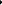 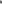 У обучающегося с НОДА будут сформированы следующие умения общения как часть коммуникативных универсальных учебных действий: в процессе диалогов задавать вопросы, высказывать суждения, оценивать выступления участников с учетом речевых и коммуникативных возможностей обучающихся с НОДА; признавать возможность существования разных точек зрения; корректно и аргументированно высказывать своё мнение; приводить доказательства своей правоты с учетом речевых возможностей обучающихся с НОДА; соблюдать правила ведения диалога и дискуссии; проявлять уважительное отношение к собеседнику; использовать смысловое чтение для определения темы, главной мысли текста о природе, социальной жизни, взаимоотношениях и поступках людей; создавать устные и письменные тексты (описание, рассуждение, повествование) с учетом психофизических особенностей, обучающихся с двигательными нарушениями; конструировать обобщения и выводы на основе полученных результатов наблюдений и опытной работы, подкреплять их доказательствами; находить ошибки и восстанавливать деформированный текст об изученных объектах и явлениях природы, событиях социальной жизни; готовить небольшие публичные выступления с возможной презентацией (текст, рисунки, фото, плакаты и другое) к тексту выступления исходя из индивидуальных возможностей, обучающихся с двигательными нарушениями.У обучающегося с НОДА будут сформированы следующие умения самоорганизации как части регулятивных универсальных учебных действий: планировать самостоятельно или с помощью учителя действия по решению учебной задачи; выстраивать последовательность выбранных действий и операций.У обучающегося с НОДА будут сформированы следующие умения самоконтроля и самооценки как части регулятивных универсальных учебных действий: осуществлять контроль процесса и результата своей деятельности; находить ошибки в своей работе и устанавливать их причины; корректировать свои действия при необходимости (с небольшой помощью учителя); оценивать результаты своей деятельности, соотносить свою оценку с оценкой учителя; оценивать целесообразность выбранных способов действия,  при необходимости корректировать их.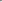 У обучающегося с НОДА будут сформированы следующие умения совместной деятельности: понимать значение коллективной деятельности для успешного решения учебной (практической) задачи; активно участвовать в формулировании краткосрочных и долгосрочных целей совместной деятельности (на основе изученного материала по окружающему миру) исходя из индивидуальных возможностей, обучающихся с НОДА; коллективно строить действия по достижению общей цели: распределять роли, договариваться, обсуждать процесс и результат совместной работы с учетом психофизических особенностей, обучающихся с двигательными нарушениями; проявлять готовность руководить, выполнять поручения, подчиняться;  выполнять правила совместной деятельности: справедливо распределять и оценивать работу каждого участника; считаться с наличием разных мнений; не допускать конфликтов, при их возникновении мирно разрешать их без участия взрослого; ответственно выполнять свою часть работы с учетом психофизических особенностей обучающихся с НОДА.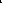 ПРЕДМЕТНЫЕ РЕЗУЛЬТАТЫ ИЗУЧЕНИЯ ОКРУЖАЮЩЕГО МИРАПодготовительный классК концу обучения в подготовительном классе обучающийся с НОДА научится: называть себя и членов своей семьи по фамилии, имени, отчеству, домашний адрес и адрес своей школы с учетом речевых возможностей обучающихся с НОДА; воспроизводить название своего населённого пункта, региона, страны с учетом речевых возможностей обучающихся с НОДА;  группы животных (насекомые, рыбы, птицы, звери); сезонные явления в разные времена года; деревья, кустарники, травы; основные группы животных (насекомые, рыбы, птицы, звери); применять правила ухода за комнатными растениями и домашними животными при наличии двигательных возможностей; проводить, соблюдая правила безопасного труда, несложные групповые и индивидуальные наблюдения (в том числе за сезонными изменениями в природе своей местности), измерения (в том числе вести счёт времени, измерять температуру воздуха) и опыты под руководством учителя  исходя из индивидуальных возможностей, обучающихся с НОДА при необходимости используя ассистивное оборудование; соблюдать правила безопасности на учебном месте школьника; во время наблюдений и опытов; безопасно пользоваться бытовыми электроприборами; соблюдать правила здорового питания и личной гигиены; соблюдать правила безопасного поведения пешехода.  1	классК концу обучения в 1 классе обучающийся с НОДА научится: называть себя и членов своей семьи по фамилии, имени, отчеству, профессии членов своей семьи; проявлять уважение к семейным ценностям и традициям, соблюдать правила нравственного поведения в социуме и на природе;  приводить примеры культурных объектов родного края, школьных традиций и праздников, традиций и ценностей своей семьи, профессий с учетом речевых и коммуникативных возможностей обучающихся с двигательными нарушениями;   различать объекты живой и неживой природы, объекты, созданные человеком, и природные материалы, части растений (корень, стебель, лист, цветок, плод, семя); описывать на основе опорных слов наиболее распространённые в родном крае дикорастущие и культурные растения, диких и домашних животных исходя из индивидуальных возможностей, обучающихся с НОДА; выделять их наиболее существенные признаки; проводить, соблюдая правила безопасного труда, несложные групповые и индивидуальные наблюдения (в том числе за сезонными изменениями в природе своей местности), измерения (в том числе вести счёт времени, измерять температуру воздуха) и опыты под руководством учителя  исходя из индивидуальных возможностей, обучающихся с НОДА при необходимости используя ассистивное оборудование; использовать для ответов на вопросы небольшие тексты о природе и обществе; оценивать ситуации, раскрывающие положительное и негативное отношение к природе; правила поведения в быту, в общественных местах; соблюдать правила безопасности на учебном месте школьника; во время наблюдений и опытов; соблюдать правила безопасного поведения пешехода;  соблюдать правила безопасного поведения в природе; с помощью взрослых (учителя, родителей) пользоваться электронным дневником и электронными образовательными и информационными ресурсами.2	классК концу обучения во 2 классе обучающийся с НОДА научится: находить Россию на карте мира, на карте России – Москву, свой регион и его главный город при наличии двигательных возможностей; узнавать государственную символику Российской Федерации (гимн, герб, флаг) и своего региона; проявлять уважение к семейным ценностям и традициям, традициям своего народа и других народов, государственным символам России; соблюдать правила нравственного поведения в социуме и на природе; распознавать изученные объекты окружающего мира по их описанию, рисункам и фотографиям, различать их в окружающем мире; приводить примеры изученных традиций, обычаев и праздников народов родного края с учетом речевых и коммуникативных возможностей обучающихся с НОДА; важных событий прошлого и настоящего родного края; трудовой деятельности и профессий жителей родного края; проводить, соблюдая правила безопасного труда, несложные наблюдения и опыты с природными объектами, измерения исходя из индивидуальных возможностей, обучающихся с двигательными нарушениями; приводить примеры изученных взаимосвязей в природе, примеры, иллюстрирующие значение природы в жизни человека с учетом речевых возможностей обучающихся с НОДА; описывать на основе предложенного плана или опорных слов изученные культурные объекты (достопримечательности родного края, музейные экспонаты) с учетом речевых возможностей обучающихся с НОДА; описывать на основе предложенного плана или опорных слов изученные природные объекты и явления, в том числе звёзды, созвездия, планеты; группировать изученные объекты живой и неживой природы по предложенным признакам с учетом речевых возможностей обучающихся с НОДА;   сравнивать объекты живой и неживой природы на основе внешних признаков; ориентироваться на местности по местным природным признакам, Солнцу, компасу; создавать по заданному плану развёрнутые высказывания о природе и обществе;   использовать для ответов на вопросы небольшие тексты о природе и обществе;  соблюдать правила нравственного поведения в социуме и в природе; соблюдать правила безопасного поведения в школе, правила безопасного поведения пассажира наземного транспорта и метро; соблюдать режим дня и питания; безопасно использовать мессенджеры в условиях контролируемого доступа в информационно-коммуникационную сеть «Интернет»;  безопасно осуществлять коммуникацию в школьных сообществах с помощью учителя (при необходимости). 3	классК концу обучения в 3 классе обучающийся с НОДА научится: различать государственную символику Российской Федерации (гимн, герб, флаг); проявлять уважение к государственным символам России и своего региона; проявлять уважение к семейным ценностям и традициям, традициям своего народа и других народов; соблюдать правила нравственного поведения в социуме; приводить примеры памятников природы, культурных объектов и достопримечательностей родного края; столицы России, городов РФ с богатой историей и культурой; российских центров декоративно-прикладного искусства с учетом речевых возможностей обучающихся с НОДА; проявлять интерес и уважение к истории и культуре народов России; показывать на карте мира материки, изученные страны мира при наличии двигательных возможностей; различать расходы и доходы семейного бюджета; распознавать изученные объекты природы по их описанию, рисункам и фотографиям, различать их в окружающем мире; проводить по предложенному плану или инструкции небольшие опыты с природными объектами с использованием простейшего лабораторного оборудования и измерительных приборов исходя  из индивидуальных возможностей, обучающихся с НОДА при необходимости используя ассистивное оборудование; соблюдать безопасность проведения опытов; группировать изученные объекты живой и неживой природы, проводить простейшую классификацию; сравнивать по заданному количеству признаков объекты живой и неживой природы; описывать на основе предложенного плана изученные объекты и явления природы, выделяя их существенные признаки и характерные свойства; использовать различные источники информации о природе и обществе для поиска и извлечения информации, ответов на вопросы исходя из индивидуальных возможностей обучающихся с НОДА возможно использование цифровых технологий; использовать знания о взаимосвязях в природе, связи человека и природы для объяснения простейших явлений и процессов в природе, организме человека; фиксировать результаты наблюдений, опытной работы, в процессе коллективной деятельности обобщать полученные результаты и делать выводы; создавать по заданному плану собственные развёрнутые высказывания о природе, человеке и обществе, сопровождая выступление иллюстрациями (презентацией); соблюдать правила безопасного поведения пассажира железнодорожного, водного и авиатранспорта; соблюдать основы здорового образа жизни, в том числе требования к двигательной активности и принципы здорового питания; соблюдать основы профилактики заболеваний; соблюдать правила безопасного поведения во дворе жилого дома; соблюдать правила нравственного поведения на природе; безопасно использовать персональные данные в условиях контролируемого доступа в информационно-коммуникационную сеть «Интернет»; ориентироваться в возможных мошеннических действиях при общении в мессенджерах. 4	классК концу обучения в 4 классе обучающийся с НОДА научится: проявлять уважение к семейным ценностям и традициям, традициям своего народа и других народов, государственным символам России; соблюдать правила нравственного поведения в социуме; показывать на физической карте изученные крупные географические объекты России (горы, равнины, реки, озёра, моря, омывающие территорию России) при наличии двигательных возможностей ; показывать на исторической карте места изученных исторических событий; находить место изученных событий на «ленте времени» с учетом двигательных возможностей обучающихся с двигательными нарушениями; знать основные права и обязанности гражданина Российской Федерации; соотносить изученные исторические события и исторических деятелей веками и периодами истории России;  рассказывать о государственных праздниках России, наиболее важных событиях истории России, наиболее известных российских исторических деятелях разных периодов, достопримечательностях столицы России и родного края с учетом речевых и коммуникативных возможностей обучающихся с НОДА; описывать на основе предложенного плана изученные объекты, выделяя их существенные признаки, в том числе государственную символику России и своего региона с учетом индивидуальных возможностей обучающихся с НОДА; проводить по предложенному (самостоятельно составленному) плану или выдвинутому предположению несложные наблюдения, опыты с объектами природы с использованием простейшего лабораторного оборудования и измерительных приборов, следуя правилам безопасного труда с учетом психофизических особенностей, обучающихся с НОДА; распознавать изученные объекты и явления живой и неживой природы по их описанию, рисункам и фотографиям, различать их в окружающем мире; группировать изученные объекты живой и неживой природы, самостоятельно выбирая признак для группировки; проводить простейшие классификации; сравнивать объекты живой и неживой природы на основе их внешних признаков и известных характерных свойств; использовать знания о взаимосвязях в природе для объяснения простейших явлений и процессов в природе (в том числе смены дня и ночи, смены времён года, сезонных изменений в природе своей местности, причины смены природных зон); называть наиболее значимые природные объекты Всемирного наследия в России и за рубежом (в пределах изученного) с учетом речевых возможностей обучающихся с НОДА; называть экологические проблемы и определять пути их решения с учетом речевых возможностей обучающихся с двигательной патологией; создавать по заданному плану собственные развёрнутые высказывания о природе и обществе; использовать различные источники информации для поиска и извлечения информации, ответов на вопросы исходя из индивидуальных возможностей обучающихся с НОДА возможно использование цифровых технологий; соблюдать правила нравственного поведения на природе;   осознавать возможные последствия вредных привычек для здоровья и жизни человека; соблюдать правила безопасного поведения при использовании объектов транспортной инфраструктуры населённого пункта, в театрах, кинотеатрах, торговых центрах, парках и зонах отдыха, учреждениях культуры (музеях, библиотеках и других); осуществлять безопасный поиск образовательных ресурсов и верифицированной информации в информационно-телекоммуникационной сети «Интернет» из индивидуальных возможностей, обучающихся с НОДА при необходимости используя ассистивное оборудование; соблюдать правила безопасного для здоровья использования электронных образовательных и информационных ресурсов с учетом особенностей психофизического развития обучающихся с НОДА.ТЕМАТИЧЕСКОЕ ПЛАНИРОВАНИЕПОДГОТОВИТЕЛЬНЫЙ КЛАСС (33 часа)КЛАСС (33 часов)Последовательность тематических блоков и выделенное количество учебных часов на их изучение носят рекомендательный характер и могут быть скорректированы с учётом резервных уроков для обеспечения возможности реализации дифференциации содержания с учётом образовательных потребностей и интересов обучающихся с двигательными нарушениями.	2 КЛАСС (68 часов)Последовательность тематических блоков и выделенное количество учебных часов на их изучение носят рекомендательный характер и могут быть скорректированы с учётом резервных уроков для обеспечения возможности реализации дифференциации содержания с учётом образовательных потребностей и интересов обучающихся с двигательными нарушениями.1 КЛАСС (68 часов)Последовательность тематических блоков и выделенное количество учебных часов на их изучение носят рекомендательный характер и могут быть скорректированы с учётом резервных уроков для обеспечения возможности реализации дифференциации содержания с учётом образовательных потребностей и интересов обучающихся с двигательными нарушениями. 2 КЛАСС (68 часов)Последовательность тематических блоков и выделенное количество учебных часов на их изучение носят рекомендательный характер и могут быть скорректированы с учётом резервных уроков для обеспечения возможности реализации дифференциации содержания с учётом образовательных потребностей и интересов, обучающихся с НОДА.При разработке рабочей программы должны быть учтены психофизические особенности обучающихся с НОДА, возможности использования электронных (цифровых) образовательных ресурсов, являющихся учебно-методическими материалами (мультимедийные программы, электронные учебники и задачники, электронные библиотеки, виртуальные лаборатории, игровые программы, коллекции цифровых образовательных ресурсов), используемыми для обучения и воспитания различных групп пользователей, представленными в электронном (цифровом) виде и реализующими дидактические возможности ИКТ, содержание которых соответствует законодательству об образовании.Пояснительная записка                                         Содержание обучения                                                   Подготовительный класс1 класс                                                               2 класс                                                               3 класс                                                               4 класс                                                               Планируемые результаты освоения программы учебного предмета «Окружающий мир» на уровне начального общего образованияЛичностные результаты          Метапредметные результатыПредметные результаты          Подготовительный класс1 класс                                    2 класс                                    3 класс                                    4 класс                                    Тематическое планирование      Подготовительный класс (66 часов)1 класс (66 часов)                2 класс (68 часов)                3 класс (68 часов)                4 класс (68 часов)                №Тема, раздел курсаПрограммное содержаниеМетоды и формы организации обучения. Характеристика деятельности обучающихся с НОДА1Человеки общество.8 часовРабочее место школьника.Правила безопасной работы на учебном месте, режим труда и отдыха.Беседа по теме, например, «Как содержать рабочее место в порядке» с учетом психофизических особенностей  обучающихся с НОДА.1Человеки общество.8 часовРоссия. Москва — столица России. Первоначальные сведенияо родном крае. Название своего населённого пункта (города, села), региона..Просмотр и обсуждение иллюстраций, видеофрагментов и других материалов (по выбору) на темы «Москва — столица России», «Экскурсия по Москве» с учетом индивидуальных возможностей, обучающихся с НОДА.Имена и фамилии членов семьи, их профессии. Домашний адрес.Работа с иллюстративным материалом: рассматривание фото, репродукций на тему «Семья». Природа и предметы, созданные человеком. Бережное отношение к предметам, вещам, уход за ними. Неживая и живая природа. Наблюдение за погодой своего края. Сезонные изменения в природе. Учебный диалог по теме, например, «Почему люди должны оберегать и охранять природу». Обсуждение ситуаций по теме, например, «Правила поведения в природе». Экскурсии по теме, например, «Сезонные изменения в природе, наблюдение за погодой». Работа с иллюстративным материалом: «Живая и неживая природа».2Человеки природа. 12 часовРастения ближайшего окружения (узнавание, называние, краткое описание). Лиственные и хвойные растения. Дикорастущие и культурные растения.Экскурсия. Сравнение внешнего вида деревьев, кустарников, трав. Определение названия по внешнему виду дерева. Работа с иллюстративным материалом: деление растений на две группы — дикорастущие и культурные. 3Правила безопасной жизни.7 часовДорога от дома до школы.Беседа по теме, например, «Что такое режим дня»: обсуждение режима дня первоклассника. Дидактическая игра по теме, например, «Правила поведения на улицах и дорогах, дорожные знаки» исходя из индивидуальных возможностей, обучающихся с НОДА.Резерв: 6 часовРезерв: 6 часовРезерв: 6 часовРезерв: 6 часов№Тема, раздел курсаПрограммное содержаниеМетоды и формы организации обучения. Характеристика деятельности обучающихся с НОДА1Человеки общество. 8 часовШкольные традиции и праздники. Классный, школьный коллектив, совместная деятельность.  Одноклассники, взаимоотношения между ними; ценность дружбы, взаимной помощи. Экскурсия по школе, знакомство с помещениями. Обсуждение ситуаций по теме, например, «Правила поведения в классе и в школе». 1Человеки общество. 8 часовНароды России.Культурные объекты родного края. Труд людей. Ценность и красота рукотворного мира. Правила поведения в социуме.Экскурсии, целевые прогулки, просмотр иллюстраций, видеофрагментов и других материалов (по выбору) на тему «Москва — столица России», о родном крае, труде людей. Рассматривание и описание изделий народных промыслов родного края и народов России. 1Человеки общество. 8 часовМоя семья в прошлом и настоящем. Имена и фамилии членов семьи, их профессии.Взаимоотношения и взаимопомощь в семье. Совместный труд и отдых. Беседа по теме, например, «Правила поведения в учреждениях культуры — в театре, музее, библиотеке» с учетом речевых возможностей обучающихся с НОДА.Учебный диалог по теме, например, «Что такое семья». Рассказы по теме, например, «Как наша семья проводит свободное время» с учетом речевых возможностей обучающихся с НОДА.2Человеки природа. 12 часовПриродные материалы. Погода и термометр. Взаимосвязи между человеком и природой. Правила нравственного и безопасного поведения в природе.Практическая работа по теме, например, «Измеряем температуру».Части растения (называние, краткая характеристика значения для жизни растения): корень, стебель, лист, цветок, плод, семя..по теме, например, «Чем различаются дикорастущие и культурные растения?» с учетом индивидуальных возможностей, обучающихся с НОДА. Практическая работа по теме, например, «Найдите у растений их части» исходя из индивидуальных возможностей, обучающихся с двигательными нарушениями. Рассматривание и зарисовка разнообразия частей растения: разные листья, разные цветки и плоды, разные корни (по выбору) исходя из индивидуальных возможностей, обучающихся с НОДА возможно использование цифровых технологий. Части растения (называние, краткая характеристика значения для жизни растения): корень, стебель, лист, цветок, плод, семя..Игра-соревнование по теме, например, «Кто больше назовёт насекомых (птиц, зверей…)» с учетом особенностей коммуникативного и речевого развития, обучающихся с НОДА.Логическая задача: найди ошибку в иллюстрациях — какое животное попало в эту группу неправильно. Рассказы по теме, например, «Мой домашний питомец».3Правила безопасной жизни.7 часовНеобходимость соблюдения режима дня, правил здорового питания и личной гигиены. Правила безопасности в быту: пользование бытовыми электроприборами, газовыми плитами. Правила безопасного поведения пешехода (дорожные знаки, дорожная разметка, дорожные сигналы).Безопасность в информационно-телекоммуникационной сети «Интернет» (электронный дневник и электронные ресурсы школы) в условиях контролируемого доступа в информационно- телекоммуникационную сеть «Интернет».Рассказ учителя: «Что такое правильное питание». Практическое занятие (при наличии условий) в кабинете технологии: «Правила пользования газовойНеобходимость соблюдения режима дня, правил здорового питания и личной гигиены. Правила безопасности в быту: пользование бытовыми электроприборами, газовыми плитами. Правила безопасного поведения пешехода (дорожные знаки, дорожная разметка, дорожные сигналы).Безопасность в информационно-телекоммуникационной сети «Интернет» (электронный дневник и электронные ресурсы школы) в условиях контролируемого доступа в информационно- телекоммуникационную сеть «Интернет».и электроплитой». Составление памятки по теме, например, «Телефоны экстренных служб».Резерв: 6 часовРезерв: 6 часовРезерв: 6 часовРезерв: 6 часов№№Тема, раздел курсаТема, раздел курсаПрограммное содержаниеПрограммное содержаниеПрограммное содержаниеМетоды и формы организации обучения. Характеристика деятельности обучающихся с НОДА11Человеки общество. 16 часовЧеловеки общество. 16 часовНаша Родина — Россия, Российская Федерация. Россия и её столица на карте. Государственные символы России, символика своего региона. Москва — столица. Достопримечательности Москвы. Страницы истории Москвы. Города России. Свой регион и его столица на карте Российской Федерации. Россия — многонациональное государство. Народы России, их традиции, обычаи, праздники. Родной край, его природные и культурные достопримечательности. Значимые события истории родного края. Свой регион и его главный город на карте. Хозяйственные занятия, профессии жителей родного края. Значение труда в жизни человека и общества.Наша Родина — Россия, Российская Федерация. Россия и её столица на карте. Государственные символы России, символика своего региона. Москва — столица. Достопримечательности Москвы. Страницы истории Москвы. Города России. Свой регион и его столица на карте Российской Федерации. Россия — многонациональное государство. Народы России, их традиции, обычаи, праздники. Родной край, его природные и культурные достопримечательности. Значимые события истории родного края. Свой регион и его главный город на карте. Хозяйственные занятия, профессии жителей родного края. Значение труда в жизни человека и общества.Наша Родина — Россия, Российская Федерация. Россия и её столица на карте. Государственные символы России, символика своего региона. Москва — столица. Достопримечательности Москвы. Страницы истории Москвы. Города России. Свой регион и его столица на карте Российской Федерации. Россия — многонациональное государство. Народы России, их традиции, обычаи, праздники. Родной край, его природные и культурные достопримечательности. Значимые события истории родного края. Свой регион и его главный город на карте. Хозяйственные занятия, профессии жителей родного края. Значение труда в жизни человека и общества.Рассказ учителя, рассматривание иллюстраций, чтение текстов о федеративном устройстве России, о многонациональном составе населения страны. Игра-путешествие по теме, например, «Работаем экскурсоводами, проводим экскурсии по Москве, Санкт-Петербургу» исходя из индивидуальных возможностей, обучающихся с НОДА. Рассказ учителя по теме, например, «История возникновения Москвы». Работа с картой: Россия, Москва, Санкт-Петербург, наш регион на карте Российской Федерации с учетом речевых возможностей обучающихся с НОДАЧтение текстов учебника о народах России, об их традициях, обычаях, праздниках с учетом речевых возможностей обучающихся с НОДА. Составление сообщения об истории родного края (при помощи взрослых, с использованием дополнительных источников информации) исходя из индивидуальных возможностей, обучающихся с НОДА возможно использование цифровых технологий. Учебный диалог по теме, например, «Зачем человек трудится?». Дидактическая игра по теме, например, «Профессии города и села» исходя из индивидуальных возможностей, обучающихся с НОДА. 11Человеки общество. 16 часовЧеловеки общество. 16 часовСемья — коллектив. Семейное древо. Семейные ценностиСемья — коллектив. Семейное древо. Семейные ценностиСемья — коллектив. Семейное древо. Семейные ценностиУчебный диалог по теме, например, «Послушаем друг друга, расскажем о своей семье». Обсуждение.и традиции.  Совместный труд и отдых. Участие детей в делах семьи.и традиции.  Совместный труд и отдых. Участие детей в делах семьи.и традиции.  Совместный труд и отдых. Участие детей в делах семьи.обязанностей в семье, семейных традиций, совместный труд и отдых. Практическая работа по теме, например, «Составление схемы родословного древа семьи» исходя из индивидуальных возможностей, обучающихся с НОДА.Правила культурного поведения в общественных местах. Доброта, справедливость, честность, уважение к чужому мнениюи особенностям других людей — главные правила взаимоотношений членов общества.Правила культурного поведения в общественных местах. Доброта, справедливость, честность, уважение к чужому мнениюи особенностям других людей — главные правила взаимоотношений членов общества.Правила культурного поведения в общественных местах. Доброта, справедливость, честность, уважение к чужому мнениюи особенностям других людей — главные правила взаимоотношений членов общества.Учебный диалог по теме, например, «Оцени себя — умеешь ли ты сдерживать эмоции?». Анализ ситуаций, раскрывающих примеры гуманного отношения к людям. Работа в группе: работа с пословицами, сравнение и группировка слов по противоположному значению (добрый — злой, смелый — трусливый, правдивый — лживый и другие) с учетом психофизических особенностей, обучающихся с НОДА.22Человеки природа. 34 часаЧеловеки природа. 34 часаНаблюдения, опыты, измерения. Звёзды и созвездия, наблюдения звёздного неба. Планеты. Чем Земля отличается от других планет. Условия жизни на Земле. Изображения Земли: глобус, карта, план. Карта мира. Материки, океаны.   Определение сторон горизонта при помощи компаса. Компас, его устройство, ориентирование на местности.Наблюдения, опыты, измерения. Звёзды и созвездия, наблюдения звёздного неба. Планеты. Чем Земля отличается от других планет. Условия жизни на Земле. Изображения Земли: глобус, карта, план. Карта мира. Материки, океаны.   Определение сторон горизонта при помощи компаса. Компас, его устройство, ориентирование на местности.Наблюдения, опыты, измерения. Звёзды и созвездия, наблюдения звёздного неба. Планеты. Чем Земля отличается от других планет. Условия жизни на Земле. Изображения Земли: глобус, карта, план. Карта мира. Материки, океаны.   Определение сторон горизонта при помощи компаса. Компас, его устройство, ориентирование на местности.Учебный диалог по теме, например, «Чем Земля отличается от других планет». Просмотр и обсуждение иллюстраций, видеофрагментов и других материалов (по выбору) на тему «Звёздное небо. Созвездия» с учетом психофизических особенностей, обучающихся с НОДА. Практическая работа с глобусом. Рассказ учителя, работа с текстом учебника: описание и особенности океанов и материков на Земле. Практическая работа с картой: «Как показывать объекты на настенной карте» с учетом психофизических особенностей, обучающихся с НОДА.22Человеки природа. 34 часаЧеловеки природа. 34 часаМногообразие растений. Деревья, кустарники, травы. Дикорастущие и культурные растения. Связи в природе. Многообразие растений. Деревья, кустарники, травы. Дикорастущие и культурные растения. Связи в природе. Многообразие растений. Деревья, кустарники, травы. Дикорастущие и культурные растения. Связи в природе. Экскурсия в парк: сравнение деревьев, кустарников, трав. Игра-соревнование по теме, например, «Кто больше вспомнит названий деревьев» исходя из индивидуальных возможностей, обучающихся с НОДА возможно использование цифровых технологий. Коммуникативная деятельность: описание растений по иллюстрациям и живымГодовой ход изменений в жизни растения.Годовой ход изменений в жизни растения.объектам с учетом речевых возможностей обучающихся с НОДА. Классификация растений (по иллюстрациям): дикорастущие — культурные. Практическая работа по теме, например, «Рассматривание растений, обсуждение условий благополучного роста и развития растения» исходя из индивидуальных возможностей, обучающихся с НОДА.Работа в группах с иллюстративным материалом: составление коллективного рассказа по теме, например, «Каким бывает растение в разные сезоны».объектам с учетом речевых возможностей обучающихся с НОДА. Классификация растений (по иллюстрациям): дикорастущие — культурные. Практическая работа по теме, например, «Рассматривание растений, обсуждение условий благополучного роста и развития растения» исходя из индивидуальных возможностей, обучающихся с НОДА.Работа в группах с иллюстративным материалом: составление коллективного рассказа по теме, например, «Каким бывает растение в разные сезоны».Мир животных (фауна). Насекомые, рыбы, птицы, звери, земноводные, пресмыкающиеся: общая характеристика (особенности внешнего вида, движений, питания, размножения). Сезонная жизнь животных.Мир животных (фауна). Насекомые, рыбы, птицы, звери, земноводные, пресмыкающиеся: общая характеристика (особенности внешнего вида, движений, питания, размножения). Сезонная жизнь животных.Дидактическая игра по теме, например, «Угадай животное по описанию». Логическая задача по теме, например, «Найди ошибку — какое животное попало в эту группу случайно». Учебный диалог с использованием иллюстративного материала по теме, например, «Как живут животные в разные времена года». Ролевая игра по теме, например, «Собрание в лесу — кто как готовится к зиме». Работа в группах: подготовьте вопросы о жизни животных для других групп исходя из индивидуальных возможностей обучающихся с НОДА возможно использование цифровых технологий.Дидактическая игра по теме, например, «Угадай животное по описанию». Логическая задача по теме, например, «Найди ошибку — какое животное попало в эту группу случайно». Учебный диалог с использованием иллюстративного материала по теме, например, «Как живут животные в разные времена года». Ролевая игра по теме, например, «Собрание в лесу — кто как готовится к зиме». Работа в группах: подготовьте вопросы о жизни животных для других групп исходя из индивидуальных возможностей обучающихся с НОДА возможно использование цифровых технологий.Красная книга России, её значение, отдельные представители растений и животных Красной книги. Заповедники, природные парки. Охрана природы. ПравилаКрасная книга России, её значение, отдельные представители растений и животных Красной книги. Заповедники, природные парки. Охрана природы. ПравилаУчебный диалог по теме, например, «Что такое Красная книга?». Просмотр и обсуждение иллюстраций, видеофрагментов и других материалов (по выбору) на тему: «Растения и животные Красной книги» с учетом психофизических особенностей, обучающихся с НОДА.Учебный диалог по теме, например, «Что такое Красная книга?». Просмотр и обсуждение иллюстраций, видеофрагментов и других материалов (по выбору) на тему: «Растения и животные Красной книги» с учетом психофизических особенностей, обучающихся с НОДА.нравственного поведения на природе.нравственного поведения на природе.Рассказ учителя: «Растения и животные нашего края, занесённые в Красную книгу». Коллективное составление памятки по теме, например, «Правила поведения в заповедных местах». Работа в группе: чтение текстов учебника и использование полученной информации для подготовки собственного рассказа о Красной книге с учетом психофизических особенностей, обучающихся с НОДА. Коллективное составление плана рассказа о редком растении и животном исходя из индивидуальных возможностей обучающихся с НОДА возможно использование цифровых технологийРассказ учителя: «Растения и животные нашего края, занесённые в Красную книгу». Коллективное составление памятки по теме, например, «Правила поведения в заповедных местах». Работа в группе: чтение текстов учебника и использование полученной информации для подготовки собственного рассказа о Красной книге с учетом психофизических особенностей, обучающихся с НОДА. Коллективное составление плана рассказа о редком растении и животном исходя из индивидуальных возможностей обучающихся с НОДА возможно использование цифровых технологий333Правила безопасной жизнедеятельности.12 часовЗдоровый образ жизни: режим дня (чередование сна, учебных занятий, двигательной активности) и рациональное питание (количество приёмов пищи и рацион питания). Физическая культура, закаливание, игры на воздухе как условие сохранения и укрепления здоровья. Правила безопасности в школе (маршрут до школы, правила поведения на занятиях, переменах, при приёмах пищи, а также на пришкольной территории). Правила безопасного поведения пассажира наземного транспорта и метро. Номера телефонов экстренной помощи.Здоровый образ жизни: режим дня (чередование сна, учебных занятий, двигательной активности) и рациональное питание (количество приёмов пищи и рацион питания). Физическая культура, закаливание, игры на воздухе как условие сохранения и укрепления здоровья. Правила безопасности в школе (маршрут до школы, правила поведения на занятиях, переменах, при приёмах пищи, а также на пришкольной территории). Правила безопасного поведения пассажира наземного транспорта и метро. Номера телефонов экстренной помощи.Учебный диалог по теме, например, «Зачем нужен режим дня? Почему нужно правильно питаться?». Беседа по теме, например, «Что может случиться на прогулке, на игровой площадке, дома и в школе, если не соблюдать правила безопасности». Ролевая игра по теме, например, «Мы — пешеходы» с учетом речевых возможностей, обучающихся с НОДА.Анализ дорожных ситуаций. Работа в паре: соотнесение изображений и названий дорожных знаков. Практическая работа по теме, например, «Учимся соблюдать изученные правила безопасности под руководством инструктора ГИБДД или учителя».Обсуждение с опорой на иллюстрации потенциальных опасностей бытовых предметов и ситуаций. Беседа по теме, например, «Правила поведения в общественном транспорте» исходя из индивидуальных возможностей, обучающихся с НОДА.Практическая работа ( по теме, например, «Правила пользования компьютером» исходя  из индивидуальных возможностей, обучающихся с НОДА при необходимости используя ассистивное оборудование.Учебный диалог по теме, например, «Зачем нужен режим дня? Почему нужно правильно питаться?». Беседа по теме, например, «Что может случиться на прогулке, на игровой площадке, дома и в школе, если не соблюдать правила безопасности». Ролевая игра по теме, например, «Мы — пешеходы» с учетом речевых возможностей, обучающихся с НОДА.Анализ дорожных ситуаций. Работа в паре: соотнесение изображений и названий дорожных знаков. Практическая работа по теме, например, «Учимся соблюдать изученные правила безопасности под руководством инструктора ГИБДД или учителя».Обсуждение с опорой на иллюстрации потенциальных опасностей бытовых предметов и ситуаций. Беседа по теме, например, «Правила поведения в общественном транспорте» исходя из индивидуальных возможностей, обучающихся с НОДА.Практическая работа ( по теме, например, «Правила пользования компьютером» исходя  из индивидуальных возможностей, обучающихся с НОДА при необходимости используя ассистивное оборудование.Правила поведения при пользовании компьютером.Безопасность в информационно-телекоммуникационной сети «Интернет» (коммуникация в мессенджерах и социальных группах) в условиях контролируемого доступа в информационно-телекоммуникационную сеть «Интернет». Правила поведения при пользовании компьютером.Безопасность в информационно-телекоммуникационной сети «Интернет» (коммуникация в мессенджерах и социальных группах) в условиях контролируемого доступа в информационно-телекоммуникационную сеть «Интернет». Резерв: 6 часовРезерв: 6 часовРезерв: 6 часовРезерв: 6 часовРезерв: 6 часовРезерв: 6 часовРезерв: 6 часов№Тема, раздел курсаПрограммное содержаниеМетоды и формы организации обучения. Характеристика деятельности обучающихся с НОДА1Человеки общество. 20 часовОбщество — совокупность людей, которые объединены общей культурой и связаны друг с другом совместной деятельностью во имя общей цели. Наша Родина — Российская Федерация — многонациональная страна. Особенности жизни, быта, культуры народов Российской Федерации. Уникальные памятники культуры (социальные и природные объекты) России, родного края. Города Золотого кольца России. Государственная символика Российской Федерации (гимн, герб, флаг) и своего региона.Уважение к культуре, истории, традициям своего народа и других народов.Рассказ учителя, рассматривание иллюстраций на тему: «Что такое общество». Просмотр и обсуждение иллюстраций, видеофрагментов и других материалов (по выбору) на тему: «Жизнь народов нашей страны». Ролевая игра по теме, например, «Встречаем гостей из разных республик РФ»: рассказы гостей об их крае и народах, рассказы для гостей о родном крае исходя из индивидуальных возможностей, обучающихся с НОДА при необходимости используя ассистивное оборудование. Просмотр и обсуждение иллюстраций, видеофрагментов и других материалов (по выбору) по теме, например, «Уникальные памятники культуры России» с учетом речевых возможностей, обучающихся с НОДА.Работа в группе: чтение текстов учебника и использование полученной информации для подготовки собственного рассказа о памятниках культуры России исходя из индивидуальных возможностей, обучающихся с НОДА.Моделирование маршрута по Золотому кольцу с использованием фотографий достопримечательностей, сувениров и т. д. Составление сообщения о городах Золотого кольца России с использованием дополнительных источников информации (дифференцированное задание) с учетом особенностей коммуникативного и речевого развития, обучающихся с двигательными нарушениями.1Человеки общество. 20 часовСемья — коллектив близких, родных людей. Поколения в семье. Взаимоотношения в семье:Учебный диалог по теме, например, «Для чего создаётся семья», «Почему семью называют коллективом».любовь, доброта, внимание, поддержка. Семейный бюджет, доходы и расходы семьи.Работа в группах: коллективный ответ на вопрос «Какие бывают семьи?» исходя из индивидуальных возможностей, обучающихся с НОДА. Рассказ учителя: «Что такое семейный бюджет». Беседа по теме, например, «Доходы и расходы семьи». Практическая работа по теме, например, «Моделирование семейного бюджета» (дифференцированное задание) исходя из индивидуальных возможностей обучающихся с НОДА возможно использование цифровых технологий.Страны и народы мира на карте. Памятники природы и культуры — символы стран, в которых они находятся.Практическая работа с картой: страны мира с учетом двигательных возможностей обучающихся. Работа в группах: самостоятельное составление описания любой страны или народа мира (с использованием дополнительной литературы и ресурсов Интернета). «Путешествие по странам мира» (достопримечательности отдельных стран мира, по выбору обучающихся): рассматривание видеоматериалов, слайдов, иллюстраций. Символы стран, с которыми знакомятся обучающиеся.2Человеки природа. 35 часов.Вещество. Разнообразие веществ в окружающем мире. Твёрдые тела, жидкости, газы, их свойства.Воздух — смесь газов. Свойства воздуха. Значение для жизни. Вода. Свойства воды. Состояния воды, её распространение в природе, значение для жизни. Круговорот воды в природе. Охрана воздуха, воды. Горные породы и минералы. Полезные ископаемые, их значение в хозяйстве человека. Полезные ископаемые родного края (2—3 примера). Почва, её состав, значение для живой природыи хозяйственной деятельности человека.Практические работы (наблюдение и опыты) с веществами: текучесть, растворимость, окрашиваемость и другое с учетом индивидуальных возможностей, обучающихся с НОДА при необходимости используя ассистивное оборудование.Упражнения: классификация тел и веществ, сравнение естественных и искусственных тел; классификация твёрдых, жидких и газообразных веществ. Демонстрация учебных экспериментов: состояния воды, свойства воздуха. Рассказ учителя, анализ схемы круговорота воды в природе. Практические работы: горные породы и минералы — название, сравнение, описание.Экскурсия: почвы (виды, состав, значение для жизни природы и хозяйственной деятельности людей).Царства природы.Бактерии, общее представление. Грибы: строение шляпочного гриба; съедобные и несъедобные грибы.Разнообразие растений. Зависимость жизненного цикла организмов от условий окружающей среды. Размножение и развитие растений.   Особенности питания и дыхания растений. Роль растений в природе и жизни людей, бережное отношение человека к растениям. Условия, необходимые для жизни растенияРассказ учителя (чтение текста учебника) о бактериях. Рассматривание и описание особенностей внешнего вида бактерий. Работа с иллюстративным материалом по теме, например, «Какие грибы мы не положим в корзин- ку». Рисование схемы: «Шляпочный гриб» исходя из индивидуальных возможностей обучающихся с НОДА возможно использование цифровых технологий. Рассказ учителя: «Чем грибы отличаются от растений». Работа в группе: классификация растений из списка, который предложили одноклассники. Коллективное создание схемы по теме, например, «Условия жизни растений». Рассказ-рассуждение о жизни растений.Практическая работа в паре по теме, например,«Размножения растений (побегом, листом, семе- нами)» с учетом индивидуальных возможностей обучающихся с НОДА.(свет, тепло, воздух, вода). Наблюдение роста растений, фиксация изменений. Растения родного края, названия и краткая характеристика. Охрана растений.Охраняемые растения родного края (наблюдение, рассматривание иллюстраций).Разнообразие животных. Зависимость жизненного цикла организмов от условий окружающей среды. Размножение и развитие животных (рыбы, птицы, звери, пресмыкающиеся, земноводные). Особенности питания животных. Цепи питания.Условия, необходимые для жизни животных (воздух, вода, тепло, пища). Роль животных в природе и жизни людей, бережное отношение человека к животным. Охрана животных. Животные родного края, их названия.Дидактическая игра по теме, например, «Каких животных мы знаем». Коллективное составление схемы по теме, например, «Разнообразие животных». Упражнения: опиши животное, узнай животное, найди ошибку в классификации животных с учетом психофизических особенностей, обучающихся с НОДА.Учебный диалог по теме, например, «Как животные питаются». Составление и анализ цепей питания.Работа в парах: характеристика животных по способу размножения (на основе справочной литературы), подготовка презентации с учетом психофизических особенностей, обучающихся с НОДА.Моделирование стадий размножения животных (на примере земноводных, рыб). Рассказ учителя по теме, например, «Как человек одомашнил животных» исходя из индивидуальных возможностей, обучающихся с НОДА при необходимости используя ассистивное оборудование. Рассказы по теме, например, «Мой домашний питомец». Просмотр и обсуждение иллюстраций, видеофрагментов и других материалов (по выбору) на тему «Охрана животных» с учетом особенностей коммуникативного и речевого развития, обучающихся с НОДА.Природные сообщества: лес, луг, пруд. Взаимосвязи в природном сообществе. Создание человеком природных сообществ для хозяйственной деятельности, получения продуктов питания (поле, сад, огород).Природные сообщества родного края (примеры).Правила поведения в лесу, на водоёме, на лугу.Человек — часть природы. Общее представление о строении тела человека. Системы органов (опорно-двигательная, пищеварительная, дыхательная, кровеносная, нервная, органы чувств), их роль в жизнедеятельности организма. Гигиена отдельных органов и систем органов человека.Измерение температуры тела человека, частоты пульса.Работа со словарём: определение значения слова«сообщество». Рассказ учителя по теме, например,«Что такое природное сообщество». Учебный диалог по теме, например, «Особенности леса (луга, водоёма) как сообщества». Сравнение понятий: естественные сообщества, искусственные сообщества. Беседа по теме, например, «Для чего человек создает новые сообщества?». Обсуждение ситуаций, раскрывающих правила положительного и отрицательного отношения к природе с учетом особенностей коммуникативного и речевого развития, обучающихся с НОДА. Обсуждение текстов учебника, объяснения учителя: «Строение тела человека» с учетом особенностей коммуникативного и речевого развития, обучающихся с НОДА. Рассматривание схемы строения тела человека: называние, описание функций разных систем органов. Практическая работа по теме, например, «Измерение температуры тела и частоты пульса».3Правила безопасной жизнедеятельности.7 часовЗдоровый образ жизни; забота о здоровье и безопасности окружающих людей. Безопасность во дворе жилого дома (внимание к зонам электрических, газовых, тепловых подстанций и других опасных объектов; предупреждающие знаки безопасности). Транспортная безопасность пассажира разных видов транспорта, правила поведения на вокзалах, в аэропортах, на борту самолёта, судна. Безопасность в информационно-телекоммуникационной сети «Интернет» (ориентировка в признаках мошенничества в Сети; защита персональной информации) в условиях контролируемого доступа в информационно-телекоммуникационную сеть «Интернет».Практическая работа по теме, например, «Рассматривание знаков (опасно, пожароопасно, взрывоопасно; внимание — автопогрузчик; электрический ток; малозаметное препятствие; падение с высоты), коллективное объяснение их значения». Анализ ситуаций по теме, например, «Что может произойти, если…» с учетом особенностей коммуникативного и речевого развития, обучающихся с НОДА. Ролевая игра по теме, например, «Расскажи малышу, как нужно вести себя на игровой и спортивной площадке». Рассказ учителя по теме, например, «Правила поведения в транспорте, на вокзалах, в аэропортах, на борту самолета, судна». Работа в группах: составление памятки по теме, например, «Правила поведения в аэропортах, на борту самолета, судна (по выбору группы)» с учетом психофизических особенностей, обучающихся с НОДА.Учебный диалог по теме, например, «Как обеспечить безопасность при работе в информационно-телекоммуникационной сети “Интернет”». Обсуждение результатов проектной деятельности по теме, например, «Что такое здоровый образ жизни и как его обеспечить» с учетом особенностей коммуникативного и речевого развития, обучающихся с НОДА.Резерв: 6 часовРезерв: 6 часовРезерв: 6 часовРезерв: 6 часов№№Тема, раздел курсаПрограммное содержаниеПрограммное содержаниеМетоды и формы организации обучения. Характеристика деятельности обучающихся с НОДА11Человеки общество. 33 часаГосударственное устройство РФ (общее представление). Конституция — Основной закон Российской Федерации.  Права и обязанности гражданина Российской Федерации. Президент Российский Федерации — глава государства. Политико-административная карта России. Города России. Общая характеристика родного края: природа, главный город, важнейшие достопримечательности, знаменитые соотечественники.   Государственные праздники в жизни российского общества: Новый год, День защитника Отечества, Международный женский день, День весны и труда, День Победы, День России, День народного единства, День Конституции. Праздники и памятные даты своего региона. Характеристика отдельных исторических событий, связанных с ним.Государственное устройство РФ (общее представление). Конституция — Основной закон Российской Федерации.  Права и обязанности гражданина Российской Федерации. Президент Российский Федерации — глава государства. Политико-административная карта России. Города России. Общая характеристика родного края: природа, главный город, важнейшие достопримечательности, знаменитые соотечественники.   Государственные праздники в жизни российского общества: Новый год, День защитника Отечества, Международный женский день, День весны и труда, День Победы, День России, День народного единства, День Конституции. Праздники и памятные даты своего региона. Характеристика отдельных исторических событий, связанных с ним.Работа с политико-административной картой Российской Федерации: определение местонахождения республик Российской Федерации, краёв, крупнейших областей и городов России. Чтение статей Конституции Российской Федерации о правах граждан Российской Федерации.  Рассказ учителя  по  теме,  например,  «Забота о детстве — главная особенность нашего государства». Чтение и обсуждение текстов учебника, объяснения учителя с учетом особенностей коммуникативного и речевого развития, обучающихся с НОДА. Игра-соревнование по теме, например, «Знаем ли мы свой родной край?» с учетом психофизических особенностей, обучающихся с НОДА. Рассказ учителя о важнейших страницах истории родного края. Обсуждение докладов и презентаций учащихся (дифференцированное задание) по теме, например, «Мой родной край».Учебный диалог по теме, например, «Государственные праздники России». Работа в парах по теме, например, «Рассказ о любом празднике Российской Федерации или своего региона»  исходя из индивидуальных возможностей, обучающихся с НОДА при необходимости используя ассистивное оборудование.История Отечества. «Лента времени» и историческая карта.Наиболее важные и яркие события общественной и культурной жизни страны в разные исторические периоды: государство Русь, Московское государство, Российская империя, СССР, Российская Федерация. Картины быта, труда; духовно-нравственные и культурные традиции людей в разные исторические времена.Выдающиеся люди разных эпох как носители базовых национальных ценностей. Наиболее значимые объекты списка Всемирного культурного наследия в России и за рубежом (3—4 объекта). Охрана памятников истории и культуры. Посильное участие в охранеИстория Отечества. «Лента времени» и историческая карта.Наиболее важные и яркие события общественной и культурной жизни страны в разные исторические периоды: государство Русь, Московское государство, Российская империя, СССР, Российская Федерация. Картины быта, труда; духовно-нравственные и культурные традиции людей в разные исторические времена.Выдающиеся люди разных эпох как носители базовых национальных ценностей. Наиболее значимые объекты списка Всемирного культурного наследия в России и за рубежом (3—4 объекта). Охрана памятников истории и культуры. Посильное участие в охранеПрактическая работа по теме, например, «Определение по «ленте времени» времени (века), в котором происходили исторические события» с учетом психофизических особенностей, обучающихся с НОДА. Работа в паре: анализ исторической карты, нахождение мест важнейших исторических событийв жизни России. Обсуждение рассказов учителя, текста учебника о быте, традициях, культуре Древней Руси. Экскурсия в художественный музей (при наличии условий), просмотр видеофрагментов, иллюстраций и других материалов на темы «Искусство Древней Руси», «Ремёсла в Древней Руси», «Образование от Древней Руси до XIX века»,«Московское государство», «Искусство ХIХ века»,«Искусство ХХ века» (по выбору).Учебный диалог по теме, например, «Как выполняли свой долг защиты Отечества в разные исторические времена граждане России (на примере Отечественной войны 1812 г., Великой Отечественной войны (1941—1945)».Просмотр видеофрагментов, иллюстраций, чтение текстов учебников (по выбору) на тему «Объекты Всемирного культурного наследия в России и запамятников истории и культуры своего края. Правила нравственного поведения, культурные традиции людей в разные исторические времена.памятников истории и культуры своего края. Правила нравственного поведения, культурные традиции людей в разные исторические времена.рубежом». Рассказ учителя о памятниках Всемирного наследия (например, в России — Московский Кремль, памятники Новгорода, Кижи, в мире — Великая Китайская стена, Колизей в Риме, Акрополь в Греции). Учебный диалог по теме, например, «Как охраняются памятники истории и культуры». Обсуждение докладов учащихся о значимых объектах культурного наследия России (дифференцированное задание) с учетом особенностей коммуникативного и речевого развития, обучающихся с НОДА.22Человеки природа. 24 часаСолнце — ближайшая к нам звезда, источник света и тепла для всего живого на Земле.Характеристика планет Солнечной системы. Естественные спутники планет. Смена дня и ночи на Земле. Вращение Земли как причина смены дня и ночи.Обращение Земли вокруг Солнца и смена времён года.Формы земной поверхности: равнины, горы, холмы, овраги (общее представление, условное обозначение равнин и гор на карте). Равнины и горы России. Особенности поверхности родного края (краткая характеристика на основе наблюдений)Солнце — ближайшая к нам звезда, источник света и тепла для всего живого на Земле.Характеристика планет Солнечной системы. Естественные спутники планет. Смена дня и ночи на Земле. Вращение Земли как причина смены дня и ночи.Обращение Земли вокруг Солнца и смена времён года.Формы земной поверхности: равнины, горы, холмы, овраги (общее представление, условное обозначение равнин и гор на карте). Равнины и горы России. Особенности поверхности родного края (краткая характеристика на основе наблюдений)Игра-соревнование по теме, например, «Клуб астрономов»: зададим друг другу вопросы о Солнечной системе с учетом психофизических особенностей, обучающихся с НОДА. Обсуждение выступлений учащихся (дифференцированное задание) о планетах. Рассматривание и обсуждение схемы «Вращение Земли вокруг своей оси — причина смены дня и ночи» с учетом особенностей коммуникативного и речевого развития, обучающихся с НОДА.Работа с картой: равнины и горы на территории Российской Федерации, крупнейшие реки и озёра; моря, омывающие Россию с учетом двигательных возможностей обучающихся  двигательными нарушениями. Описание объектов родного края: название, место расположения, общая характеристика.Водоёмы, их разнообразие (океан, море, озеро, пруд); река как водный поток. Крупнейшие реки и озёра России, моря, омывающие её берега, океаны. Использование человеком водоёмов и рек. Водоёмы и реки родного края: названия, краткая характеристика.Наиболее значимые природные объекты списка Всемирного наследия в России и за рубежом. Охрана природных богатств: воды, воздуха, полезных ископаемых, растительного и животного мира. Международная Красная книга (3—4 примера). Правила нравственного поведения в природе.Водоёмы, их разнообразие (океан, море, озеро, пруд); река как водный поток. Крупнейшие реки и озёра России, моря, омывающие её берега, океаны. Использование человеком водоёмов и рек. Водоёмы и реки родного края: названия, краткая характеристика.Наиболее значимые природные объекты списка Всемирного наследия в России и за рубежом. Охрана природных богатств: воды, воздуха, полезных ископаемых, растительного и животного мира. Международная Красная книга (3—4 примера). Правила нравственного поведения в природе.Учебный диалог по теме, например, «Как люди используют водоёмы и реки для хозяйственной деятельности».Рассказ учителя, работа с иллюстративным материалом: природные объекты списка Всемирного наследия в России и за рубежом (например, в Рос- сии — озеро Байкал, остров Врангеля, вулканы Камчатки, Ленские столбы; в мире — остров Пасхи (Чили); дорога гигантов (Северная  Ирландия); бухта Халонг (Вьетнам); национальный парк Тонгариро (Новая Зеландия). Обсуждение результатов проектной деятельности по теме, например, «Объекты Всемирного наследия в России и в мире». Рассказ учителя о Международной Красной книге. Работа в группах по теме, например, «Составление памятки «Правила поведения в природе».Природные зоны России: общее представление об основныхПриродные зоны России: общее представление об основныхУчебный диалог по теме, например, «Почему меняются природные зоны?». Коллективное форму-природных зонах России: климат, растительный и животный мир, особенности труда и быта людей, охрана природы. Связи в природной зоне.лирование вывода: причиной смены природных зон является разная освещённость Солнцем поверхности Земли. Работа с текстом учебника: особенности разных природных зон с учетом речевых возможностей обучающихся с НОДА. Работа в паре: анализ схем, иллюстраций по теме, например, «Какие организмы обитают в природных зонах», составление рассказа-рассуждения по теме, например, «Как животные приспосабливаются к условиям жизни». Учебный диалог по теме, например, «Экологические связи в природной зоне» с учетом психофизических особенностей, обучающихся с НОДА. Моделирование характерных цепей питания в изучаемой природной зоне. Рассказ учителя об освоении природных богатств в природных зонах и возникших вследствие этого экологических проблемах. Работа в группах: создание описания одной из природных зон по самостоятельно составленному плану (с использованием дополнительной информации, в том числе из информационно-телекоммуникационной сети «Интернет») с учетом психофизических возможностей обучающихся с двигательными нарушениямилирование вывода: причиной смены природных зон является разная освещённость Солнцем поверхности Земли. Работа с текстом учебника: особенности разных природных зон с учетом речевых возможностей обучающихся с НОДА. Работа в паре: анализ схем, иллюстраций по теме, например, «Какие организмы обитают в природных зонах», составление рассказа-рассуждения по теме, например, «Как животные приспосабливаются к условиям жизни». Учебный диалог по теме, например, «Экологические связи в природной зоне» с учетом психофизических особенностей, обучающихся с НОДА. Моделирование характерных цепей питания в изучаемой природной зоне. Рассказ учителя об освоении природных богатств в природных зонах и возникших вследствие этого экологических проблемах. Работа в группах: создание описания одной из природных зон по самостоятельно составленному плану (с использованием дополнительной информации, в том числе из информационно-телекоммуникационной сети «Интернет») с учетом психофизических возможностей обучающихся с двигательными нарушениями3Правила безопасной жизнедеятельности.5 часовЗдоровый образ жизни: профилактика вредных привычек.Безопасность в городе. Планирование безопасных маршрутов с учётом транспортной инфраструктуры города; правила безопасного поведения велосипедиста (дорожные знаки, дорожнаяУчебный диалог по теме, например, «Послушаем друг друга: как я выполняю правила безопасной жизни». Работа в группах: составление текста по теме, например, «Какие опасности можно встретить на улице, в зонах отдыха, в общественных местах». Анализ ситуаций по теме, например, «Что может произойти, если…». Обсуждение результатов работы групп с учетом психофизических особенностей, обучающихся с НОДА.Учебный диалог по теме, например, «Послушаем друг друга: как я выполняю правила безопасной жизни». Работа в группах: составление текста по теме, например, «Какие опасности можно встретить на улице, в зонах отдыха, в общественных местах». Анализ ситуаций по теме, например, «Что может произойти, если…». Обсуждение результатов работы групп с учетом психофизических особенностей, обучающихся с НОДА.разметка, сигналы и средства защиты велосипедиста). Безопасность в информационно-телекоммуникационной сети «Интернет» (поиск достоверной информации опознание государственных образовательных ресурсов и детских развлекательных порталов) в условиях контролируемого доступа в информационно-телекоммуникационную сеть «Интернет».Ролевая игра по теме, например, «Знаем ли мы правила езды на велосипеде (роли: велосипедисты, сотрудники ГИБДД, маленькие дети) с учетом психофизических особенностей, обучающихся с НОДА. Рассказ учителя по теме, например, «Чем может быть опасна информационно-телекоммуникационная сеть «Интернет». Как правильно искать информацию в информационно-телекоммуникационной сети «Интернет».Ролевая игра по теме, например, «Знаем ли мы правила езды на велосипеде (роли: велосипедисты, сотрудники ГИБДД, маленькие дети) с учетом психофизических особенностей, обучающихся с НОДА. Рассказ учителя по теме, например, «Чем может быть опасна информационно-телекоммуникационная сеть «Интернет». Как правильно искать информацию в информационно-телекоммуникационной сети «Интернет».Резерв: 6 часовРезерв: 6 часовРезерв: 6 часовРезерв: 6 часовРезерв: 6 часов